ПРАВИТЕЛЬСТВО УЛЬЯНОВСКОЙ ОБЛАСТИПОСТАНОВЛЕНИЕот 14 ноября 2019 г. N 26/580-ПОБ УТВЕРЖДЕНИИ ГОСУДАРСТВЕННОЙ ПРОГРАММЫУЛЬЯНОВСКОЙ ОБЛАСТИ "ФОРМИРОВАНИЕ БЛАГОПРИЯТНОГОИНВЕСТИЦИОННОГО КЛИМАТА В УЛЬЯНОВСКОЙ ОБЛАСТИ"Правительство Ульяновской области постановляет:1. Утвердить прилагаемую государственную программу Ульяновской области "Формирование благоприятного инвестиционного климата в Ульяновской области".2. Настоящее постановление вступает в силу с 1 января 2020 года.Исполняющий обязанности ПредседателяПравительства Ульяновской областиА.С.ТЮРИНУтвержденопостановлениемПравительства Ульяновской областиот 14 ноября 2019 г. N 26/580-ПГОСУДАРСТВЕННАЯ ПРОГРАММАУЛЬЯНОВСКОЙ ОБЛАСТИ "ФОРМИРОВАНИЕ БЛАГОПРИЯТНОГОИНВЕСТИЦИОННОГО КЛИМАТА В УЛЬЯНОВСКОЙ ОБЛАСТИ"ПАСПОРТгосударственной программы1. Введение1.1. Повышение инвестиционной привлекательности, ускорение технологического развития являются важнейшими задачами, стоящими в настоящее время перед субъектами Российской Федерации. Ключевыми направлениями в решении вышеуказанных задач являются формирование благоприятного инвестиционного климата, создание и развитие инфраструктуры зон развития, механизмов комплексной поддержки инновационной деятельности и условий, обеспечивающих повышение производительности труда и конкурентоспособности промышленности.(в ред. постановления Правительства Ульяновской области от 21.10.2021 N 14/518-П)Реализация государственной программы позволит решить ряд существующих проблем:низкая обеспеченность зон развития Ульяновской области необходимой инфраструктурой;необходимость стимулирования на долгосрочный период притока инвестиций в экономику Ульяновской области;низкая эффективность управления государственным имуществом Ульяновской области, приводящая к неудовлетворительным результатам финансово-хозяйственной деятельности организаций или потере контроля над объектами управления;низкий уровень инновационной активности организаций Ульяновской области.(абзац введен постановлением Правительства Ульяновской области от 21.10.2021 N 14/518-П)За счет притока инвестиций, внедрения передовых производственных технологий, увеличения производительности труда развивается промышленность, создаются новые рабочие места, повышаются уровень и качество жизни населения. Данные факторы определяют необходимость реализации мероприятий в рамках государственной программы.(в ред. постановления Правительства Ульяновской области от 21.10.2021 N 14/518-П)Риски по влиянию на достижение целей государственной программы идентифицируются на внешние и внутренние риски.1.2. К внешним рискам относятся события (условия), связанные с изменениями внешней среды, влияющие на достижение цели государственной программы и которыми невозможно управлять в рамках реализации государственной программы.К внешним рискам, влияющим на достижение целей государственной программы, относятся:1) ухудшение экономической ситуации в Ульяновской области (степень риска средняя);2) принятие нормативных правовых актов Российской Федерации, ухудшающих возможности субъектов Российской Федерации по стимулированию развития инвестиционной деятельности (степень риска средняя).1.3. К внутренним рискам относятся события (условия), влияющие на достижение целей государственной программы, которыми можно управлять в рамках реализации подпрограммы.К внутренним рискам, влияющим на достижение целей государственной программы, относятся:1) недостаточное материально-техническое и кадровое обеспечение деятельности по привлечению инвестиций в экономику Ульяновской области исполнительных органов государственной власти Ульяновской области;2) увеличение числа организаций с государственным участием в ходе приватизации;3) ограниченность позитивных структурных эффектов от приватизации при запаздывающем характере "внешних" мер по улучшению инвестиционного климата, развитию условий для конкуренции, совершенствованию корпоративного управления;4) непрозрачность подготовки и принятия управленческих решений в условиях инертности органов государственной власти, формального подхода к внедрению управленческих новаций;5) неэффективное управление реализацией государственной программы.1.4. Мерами по преодолению негативных последствий являются:1) использование при осуществлении деятельности по привлечению инвестиций в экономику Ульяновской области информации о текущей экономической ситуации в Ульяновской области;2) осуществление мониторинга и анализа изменений нормативных правовых актов Российской Федерации;3) проведение оценки эффективности предоставления мер государственной поддержки инвестиционной деятельности;4) актуализация плана реализации государственной программы по результатам мониторинга изменения внешней среды в части, касающейся внешних рисков;5) оценка выполнения плана реализации государственной программы;6) своевременное внесение изменений в государственную программу, предусматривающих снижение последствий внешних рисков;7) своевременная актуализация планов-графиков реализации мероприятий государственной программы, в том числе корректировка состава и сроков исполнения мероприятий с сохранением предельных сроков реализации мероприятий государственной программы;8) обобщение опыта работы, анализ предложений и инициатив в сфере реализации государственной программы.1.5. При реализации государственной программы возможно появление финансовых и административных рисков.Финансовый риск реализации государственной программы представляет собой замедление реализации основных мероприятий государственной программы вследствие уменьшения объемов поступлений бюджетных ассигнований. Способом ограничения финансового риска является ежегодная корректировка программных мероприятий и показателей в зависимости от достигнутых результатов.Административный риск связан с неэффективным управлением государственной программой, которое может привести к недостижению целей и невыполнению задач государственной программы.Обеспечение эффективного исполнения государственной программы Министерством в рамках своих полномочий является залогом успешного достижения целей и решения задач государственной программы.Оценка предполагаемых результатов применения инструментов государственного регулирования отражена в приложении N 6 к государственной программе.(в ред. постановления Правительства Ульяновской области от 12.11.2020 N 23/632-П)2. Организация управления реализациейгосударственной программыОрганизация управления реализацией государственной программы осуществляется Министерством в соответствии с Правилами разработки, реализации и оценки эффективности государственных программ Ульяновской области, а также осуществления контроля за ходом их реализации, утвержденными постановлением Правительства Ульяновской области от 13.09.2019 N 460-П "Об утверждении Правил разработки, реализации и оценки эффективности государственных программ Ульяновской области, а также осуществления контроля за ходом их реализации".Мониторинг хода реализации мероприятий государственной программы осуществляется в соответствии с целевыми индикаторами, предоставленными в приложении N 1 государственной программе.Система мероприятий государственной программы представлена в приложении N 2 к государственной программе.(в ред. постановления Правительства Ульяновской области от 12.11.2020 N 23/632-П)Сведения о соответствии реализуемых основных мероприятий государственной программы целям и задачам стратегии социально-экономического развития Ульяновской области представлены в приложении N 3 к государственной программе.(в ред. постановления Правительства Ульяновской области от 12.11.2020 N 23/632-П)Перечень мероприятий, не требующих финансового обеспечения, реализация которых направлена на достижение целей и решение задач государственной программы, представлен в приложении N 4 к государственной программе.(абзац введен постановлением Правительства Ульяновской области от 12.11.2020 N 23/632-П)Перечень показателей, характеризующих ожидаемые результаты реализации государственной программы, представлен в приложении N 5 к государственной программе.(абзац введен постановлением Правительства Ульяновской области от 12.11.2020 N 23/632-П)Подпрограмма "Формирование и развитие инфраструктурызон развития Ульяновской области"ПАСПОРТподпрограммы1. ВведениеКлючевое направление в решении задачи повышения инвестиционной привлекательности состоит в формировании благоприятного инвестиционного климата, создании и развитии инфраструктуры зон развития.Реализация подпрограммы позволит решить проблему отсутствия доступных для инвесторов обеспеченных инфраструктурой инвестиционных площадок зон развития Ульяновской области.Оценка предполагаемых результатов применения инструментов государственного регулирования отражена в приложении N 5 к государственной программе.2. Организация управления реализацией подпрограммыОрганизация управления реализацией подпрограммы осуществляется в порядке, установленном для государственной программы.В рамках реализации мероприятий подпрограммы осуществляется предоставление субсидий организациям, которым в соответствии с Законом Ульяновской области от 15 марта 2005 года N 019-ЗО "О развитии инвестиционной деятельности на территории Ульяновской области" присвоен статус организации, уполномоченной в сфере формирования и развития инфраструктуры промышленных зон, в целях возмещения затрат указанных организаций по уплате процентов по кредитам, полученным на формирование и развитие инфраструктуры промышленных зон, а также в целях возмещения части затрат указанных организаций в связи с осуществлением мероприятий по формированию и развитию инфраструктуры промышленных зон и функций, определенных постановлением Правительства Ульяновской области от 16.08.2013 N 367-П "О некоторых вопросах деятельности организации, уполномоченной в сфере формирования и развития инфраструктуры промышленных зон".Подпрограмма "Развитие инвестиционной деятельностив Ульяновской области"ПАСПОРТподпрограммы1. ВведениеКлючевое направление в решении задачи повышения инвестиционной привлекательности состоит в формировании благоприятного инвестиционного климата, создании и развитии инфраструктуры зон развития.Реализация подпрограммы позволит решить проблему необходимости долгосрочного стимулирования притока инвестиций в экономику Ульяновской области.Подпрограмма содержит мероприятия, направленные на обеспечение государственной поддержки организаций, реализовавших на территории Ульяновской области инвестиционные проекты, а также организаций, осуществляющих деятельность в сфере развития государственно-частного партнерства на территории Ульяновской области.(в ред. постановления Правительства Ульяновской области от 22.06.2021 N 9/254-П)Оценка предполагаемых результатов применения инструментов государственного регулирования отражена в приложении N 5 к государственной программе.2. Организация управления реализацией подпрограммыОрганизация управления реализацией подпрограммы осуществляется в порядке, установленном для государственной программы.В рамках реализации мероприятий подпрограммы предоставляются субсидии:(в ред. постановления Правительства Ульяновской области от 22.06.2021 N 9/254-П)юридическим лицам (за исключением государственных и муниципальных учреждений), реализующим на территории Ульяновской области инвестиционные проекты в социальной сфере, в целях возмещения части затрат, связанных с уплатой процентов по кредитам, полученным для финансового обеспечения реализации указанных проектов;(в ред. постановления Правительства Ульяновской области от 22.06.2021 N 9/254-П)Фонду "Центр развития государственно-частного партнерства Ульяновской области" в целях финансового обеспечения его затрат в связи с осуществлением деятельности в сферах развития образования, науки, физической культуры и спорта, охраны здоровья граждан;юридическим лицам в целях возмещения затрат, осуществленных в связи с созданием (строительством), модернизацией и (или) реконструкцией объектов обеспечивающей и (или) сопутствующей инфраструктур, необходимых для реализации инвестиционного проекта, в отношении которого заключено соглашение о защите и поощрении капиталовложений, а также затрат в связи с уплатой процентов по кредитам и займам, купонных платежей по облигационным займам, привлеченным в указанных целях;(абзац введен постановлением Правительства Ульяновской области от 22.06.2021 N 9/254-П)организациям, осуществляющим деятельность в сфере развития на территории Ульяновской области государственно-частного партнерства, в целях финансового обеспечения их затрат в связи с осуществлением указанной деятельности;(абзац введен постановлением Правительства Ульяновской области от 22.06.2021 N 9/254-П)организациям, реализующим на территории Ульяновской области инвестиционные проекты, субсидий из областного бюджета Ульяновской области в целях возмещения части их затрат, связанных с уплатой процентов по кредитам, полученным в российских кредитных организациях для реализации ими инвестиционных проектов;(абзац введен постановлением Правительства Ульяновской области от 27.04.2022 N 7/203-П)организациям, реализующим на территории Ульяновской области инвестиционные проекты, субсидий из областного бюджета Ульяновской области в целях возмещения части их затрат, связанных с оплатой электрической энергии, потребленной на производственные (технологические) нужды.(абзац введен постановлением Правительства Ульяновской области от 27.04.2022 N 7/203-П)Подпрограмма"Повышение эффективности управления государственнымимуществом Ульяновской области"ПАСПОРТподпрограммы1. ВведениеРеализация подпрограммы позволит решить проблему недостаточной эффективности управления государственным имуществом Ульяновской области, приводящей к неудовлетворительным результатам указанной деятельности или потере контроля над объектами управления.Стоит задача в продолжении процесса оптимизации состава и структуры имущества Ульяновской области, в том числе путем приватизации, перераспределения имущества между Российской Федерацией, Ульяновской областью и муниципальными образованиями Ульяновской области, для этого на федеральном и региональном уровнях были созданы все необходимые условия для осуществления эффективного управления государственным имуществом.2. Организация управления реализацией подпрограммыОрганизация управления реализацией подпрограммы осуществляется в порядке, установленном для государственной программы.Подпрограмма"Обеспечение реализации государственной программыУльяновской области "Формирование благоприятногоинвестиционного климата в Ульяновской области"ПАСПОРТподпрограммы1. ВведениеПодпрограмма направлена на обеспечение деятельности Министерства.Министерство осуществляет свою деятельность во взаимодействии с отдельными подразделениями, образуемыми в Правительстве Ульяновской области, и исполнительными органами государственной власти Ульяновской области, федеральными органами исполнительной власти и их территориальными органами, органами местного самоуправления муниципальных образований Ульяновской области и иными организациями.Обеспечение эффективной реализации мероприятий подпрограммы является залогом успешного достижения целей и решения задач государственной программы в целом.2. Организация управления реализацией подпрограммыОрганизация управления реализацией подпрограммы осуществляется в порядке, установленном для государственной программы.Подпрограмма"Технологическое развитие в Ульяновской области"(введена постановлением Правительства Ульяновской областиот 21.10.2021 N 14/518-П (ред. 30.11.2021))ПАСПОРТподпрограммы1. ВведениеРешение задачи ускорения технологического развития в Ульяновской области состоит в создании условий, обеспечивающих формирование конкурентоспособных отраслей промышленности, и развитии механизмов комплексной поддержки инновационной деятельности.Реализация подпрограммы позволит решить проблемы стимулирования инновационной деятельности и инновационной активности организаций Ульяновской области и повышения производительности труда. Решить указанные проблемы можно только путем реализации комплекса мероприятий, предусмотренных в рамках государственной программы.Настоящая подпрограмма направлена на государственную поддержку повышения производительности труда на предприятиях, осуществляющих свою деятельность на территории Ульяновской области, обеспечение их конкурентоспособности, развитие инновационной инфраструктуры.Оценка предполагаемых результатов применения инструментов государственного регулирования отражена в приложении N 5 к государственной программе.2. Организация управления реализацией подпрограммыОрганизация управления реализацией подпрограммы осуществляется в порядке, установленном для государственной программы.В рамках реализации мероприятий государственной программы предоставляются субсидии:субъектам деятельности в сфере промышленности на реализацию мероприятий по переобучению, повышению квалификации работников предприятий в целях поддержки занятости и повышения эффективности рынка труда в рамках проекта "Адресная поддержка повышения производительности труда на предприятиях";организациям, осуществляющим деятельность в сфере развития легкой промышленности, в целях возмещения затрат, связанных с оплатой услуг теплоснабжения, электроснабжения, водоснабжения и водоотведения;организациям, численность работников которых, относящихся к лицам с ограниченными возможностями здоровья, превышает 50 процентов общей численности работников организаций, в целях возмещения затрат, связанных с оплатой услуг теплоснабжения, электроснабжения, водоснабжения и водоотведения;автономной некоммерческой организации "Центр компетенций развития промышленности" на финансовое обеспечение затрат, направленных на достижение результатов национального проекта "Производительность труда";в целях финансового обеспечения деятельности (докапитализации) регионального фонда развития промышленности в соответствии с постановлением Правительства Российской Федерации от 15.03.2016 N 194 "Об утверждении Правил предоставления иных межбюджетных трансфертов из федерального бюджета бюджетам субъектов Российской Федерации в целях софинансирования расходных обязательств субъектов Российской Федерации, возникающих при реализации региональных программ развития промышленности";автономной некоммерческой организации "Агентство инновационного развития Ульяновской области" в целях финансового обеспечения затрат в связи с осуществлением деятельности;организациям, осуществляющим деятельность в сфере развития промышленности, направленную на развитие промышленного потенциала Ульяновской области, в целях финансового обеспечения их затрат в связи с осуществлением данной деятельности;субъектам малого и среднего предпринимательства на создание и (или) обеспечение деятельности центров молодежного инновационного творчества, ориентированных на обеспечение деятельности в научно-технической сфере субъектов малого и среднего предпринимательства, детей и молодежи;фонду развития промышленности Ульяновской области субсидий из областного бюджета Ульяновской области в целях финансового обеспечения его деятельности (докапитализации) в соответствии с постановлением Правительства Российской Федерации от 18.04.2022 N 686;(абзац введен постановлением Правительства Ульяновской области от 27.04.2022 N 7/203-П)Микрокредитной компании фонду "Фонд финансирования промышленности и предпринимательства" субсидий из областного бюджета Ульяновской области в целях финансового обеспечения его затрат в связи с предоставлением на льготных условиях займов организациям, образующим инфраструктуру поддержки субъектов малого и среднего предпринимательства;(абзац введен постановлением Правительства Ульяновской области от 27.04.2022 N 7/203-П)юридическим лицам, не являющимся государственными (муниципальными) учреждениями), индивидуальным предпринимателям субсидий из областного бюджета Ульяновской области в целях возмещения части затрат, связанных с перевозкой (транспортировкой) импортируемых товаров (продукции), необходимых для обеспечения их деятельности;(абзац введен постановлением Правительства Ульяновской области от 27.04.2022 N 7/203-П)юридическим лицам, не являющимся государственными (муниципальными) учреждениями, осуществляющим на территории Ульяновской области деятельность в сфере промышленности, субсидий из областного бюджета Ульяновской области в целях возмещения части затрат, связанных с обеспечением проезда их работников до места работы и обратно;(абзац введен постановлением Правительства Ульяновской области от 27.04.2022 N 7/203-П)юридическим лицам, не являющимся государственными (муниципальными) учреждениями, осуществляющим на территории Ульяновской области деятельность в сфере промышленности, субсидий из областного бюджета Ульяновской области в целях возмещения части затрат, связанных с внесением платы по договорам аренды (имущественного найма) жилых помещений;(абзац введен постановлением Правительства Ульяновской области от 27.04.2022 N 7/203-П)фонду развития промышленности в целях софинансирования расходных обязательств по финансовому обеспечению деятельности (докапитализации) в соответствии с постановлением Правительства Российской Федерации от 15.04.2014 N 328 "Об утверждении государственной программы Российской Федерации "Развитие промышленности и повышение ее конкурентоспособности".(абзац введен постановлением Правительства Ульяновской области от 30.06.2022 N 11/356-П)Приложение N 1к государственной программеПЕРЕЧЕНЬЦЕЛЕВЫХ ИНДИКАТОРОВ ГОСУДАРСТВЕННОЙ ПРОГРАММЫ УЛЬЯНОВСКОЙОБЛАСТИ "ФОРМИРОВАНИЕ БЛАГОПРИЯТНОГО ИНВЕСТИЦИОННОГО КЛИМАТАВ УЛЬЯНОВСКОЙ ОБЛАСТИ"Приложение N 2к государственной программеСИСТЕМА МЕРОПРИЯТИЙГОСУДАРСТВЕННОЙ ПРОГРАММЫ УЛЬЯНОВСКОЙ ОБЛАСТИ"ФОРМИРОВАНИЕ БЛАГОПРИЯТНОГО ИНВЕСТИЦИОННОГО КЛИМАТАВ УЛЬЯНОВСКОЙ ОБЛАСТИ"Приложение N 2.1к государственной программеСИСТЕМА МЕРОПРИЯТИЙГОСУДАРСТВЕННОЙ ПРОГРАММЫ УЛЬЯНОВСКОЙ ОБЛАСТИ"ФОРМИРОВАНИЕ БЛАГОПРИЯТНОГО ИНВЕСТИЦИОННОГО КЛИМАТАВ УЛЬЯНОВСКОЙ ОБЛАСТИ" В 2021 ГОДУУтратила силу. - Постановление Правительства Ульяновской области от 12.11.2020 N 23/632-П.Приложение N 2.2к государственной программеСИСТЕМА МЕРОПРИЯТИЙГОСУДАРСТВЕННОЙ ПРОГРАММЫ УЛЬЯНОВСКОЙ ОБЛАСТИ"ФОРМИРОВАНИЕ БЛАГОПРИЯТНОГО ИНВЕСТИЦИОННОГО КЛИМАТАВ УЛЬЯНОВСКОЙ ОБЛАСТИ" В 2022 ГОДУУтратила силу. - Постановление Правительства Ульяновской области от 12.11.2020 N 23/632-П.Приложение N 2.3к государственной программеСИСТЕМА МЕРОПРИЯТИЙГОСУДАРСТВЕННОЙ ПРОГРАММЫ УЛЬЯНОВСКОЙ ОБЛАСТИ"ФОРМИРОВАНИЕ БЛАГОПРИЯТНОГО ИНВЕСТИЦИОННОГО КЛИМАТАВ УЛЬЯНОВСКОЙ ОБЛАСТИ" В 2023 ГОДУУтратила силу. - Постановление Правительства Ульяновской области от 12.11.2020 N 23/632-П.Приложение N 2.4к государственной программеСИСТЕМА МЕРОПРИЯТИЙГОСУДАРСТВЕННОЙ ПРОГРАММЫ УЛЬЯНОВСКОЙ ОБЛАСТИ"ФОРМИРОВАНИЕ БЛАГОПРИЯТНОГО ИНВЕСТИЦИОННОГО КЛИМАТАВ УЛЬЯНОВСКОЙ ОБЛАСТИ" В 2024 ГОДУУтратила силу. - Постановление Правительства Ульяновской области от 12.11.2020 N 23/632-П.Приложение N 3к государственной программеСВЕДЕНИЯО СООТВЕТСТВИИ РЕАЛИЗУЕМЫХ ОСНОВНЫХ МЕРОПРИЯТИЙГОСУДАРСТВЕННОЙ ПРОГРАММЫ УЛЬЯНОВСКОЙ ОБЛАСТИ "ФОРМИРОВАНИЕБЛАГОПРИЯТНОГО ИНВЕСТИЦИОННОГО КЛИМАТА В УЛЬЯНОВСКОЙОБЛАСТИ" ЦЕЛЯМ И ЗАДАЧАМ СТРАТЕГИИ СОЦИАЛЬНО-ЭКОНОМИЧЕСКОГОРАЗВИТИЯ УЛЬЯНОВСКОЙ ОБЛАСТИПриложение N 4к государственной программеПЕРЕЧЕНЬ МЕРОПРИЯТИЙ,НЕ ТРЕБУЮЩИХ ФИНАНСОВОГО ОБЕСПЕЧЕНИЯ, РЕАЛИЗАЦИЯКОТОРЫХ НАПРАВЛЕНА НА ДОСТИЖЕНИЕ ЦЕЛЕЙ И РЕШЕНИЕ ЗАДАЧГОСУДАРСТВЕННОЙ ПРОГРАММЫ УЛЬЯНОВСКОЙ ОБЛАСТИ "ФОРМИРОВАНИЕБЛАГОПРИЯТНОГО ИНВЕСТИЦИОННОГО КЛИМАТАВ УЛЬЯНОВСКОЙ ОБЛАСТИ"Приложение N 5к государственной программеПЕРЕЧЕНЬ ПОКАЗАТЕЛЕЙ,ХАРАКТЕРИЗУЮЩИХ ОЖИДАЕМЫЕ РЕЗУЛЬТАТЫ РЕАЛИЗАЦИИГОСУДАРСТВЕННОЙ ПРОГРАММЫ УЛЬЯНОВСКОЙ ОБЛАСТИ"ФОРМИРОВАНИЕ БЛАГОПРИЯТНОГО ИНВЕСТИЦИОННОГО КЛИМАТАВ УЛЬЯНОВСКОЙ ОБЛАСТИ"Приложение N 6к государственной программеОЦЕНКАПРЕДПОЛАГАЕМЫХ РЕЗУЛЬТАТОВ ПРИМЕНЕНИЯ ИНСТРУМЕНТОВГОСУДАРСТВЕННОГО РЕГУЛИРОВАНИЯПриложение N 7к государственной программеПЕРЕЧЕНЬ ПРОЕКТОВ,РЕАЛИЗУЕМЫХ В СОСТАВЕ ГОСУДАРСТВЕННОЙ ПРОГРАММЫ УЛЬЯНОВСКОЙОБЛАСТИ "ФОРМИРОВАНИЕ БЛАГОПРИЯТНОГО ИНВЕСТИЦИОННОГО КЛИМАТАВ УЛЬЯНОВСКОЙ ОБЛАСТИ"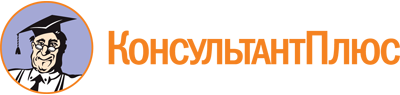 Постановление Правительства Ульяновской области от 14.11.2019 N 26/580-П
(ред. от 30.06.2022)
"Об утверждении государственной программы Ульяновской области "Формирование благоприятного инвестиционного климата в Ульяновской области"Документ предоставлен КонсультантПлюс

www.consultant.ru

Дата сохранения: 03.08.2022
 Список изменяющих документов(в ред. постановлений Правительства Ульяновской областиот 12.12.2019 N 29/693-П, от 27.04.2020 N 9/206-П, от 18.06.2020 N 13/315-П,от 24.07.2020 N 16/398-П, от 24.09.2020 N 20/551-П,от 12.11.2020 N 23/632-П (ред. 24.12.2020), от 19.11.2020 N 24/662-П,от 10.12.2020 N 25/736-П, от 24.12.2020 N 26/790-П, от 10.03.2021 N 3/58-П,от 22.06.2021 N 9/254-П, от 04.08.2021 N 10/340-П,от 21.10.2021 N 14/518-П (ред. 23.12.2021), от 21.10.2021 N 14/535-П,от 30.11.2021 N 19/619-П, от 23.12.2021 N 21/691-П, от 27.01.2022 N 1/41-П,от 27.04.2022 N 7/203-П, от 30.06.2022 N 11/356-П)Список изменяющих документов(в ред. постановлений Правительства Ульяновской областиот 12.12.2019 N 29/693-П, от 27.04.2020 N 9/206-П, от 18.06.2020 N 13/315-П,от 24.07.2020 N 16/398-П, от 24.09.2020 N 20/551-П,от 12.11.2020 N 23/632-П (ред. 10.12.2020), от 19.11.2020 N 24/662-П,от 10.12.2020 N 25/736-П, от 24.12.2020 N 26/790-П, от 10.03.2021 N 3/58-П,от 22.06.2021 N 9/254-П, от 04.08.2021 N 10/340-П,от 21.10.2021 N 14/518-П (ред. 23.12.2021), от 21.10.2021 N 14/535-П,от 30.11.2021 N 19/619-П, от 23.12.2021 N 21/691-П, от 27.01.2022 N 1/41-П,от 27.04.2022 N 7/203-П, от 30.06.2022 N 11/356-П)Наименование государственной программы-государственная программа Ульяновской области "Формирование благоприятного инвестиционного климата в Ульяновской области" (далее - государственная программа).Государственный заказчик государственной программы (государственный заказчик - координатор государственной программы)-Министерство экономического развития и промышленности Ульяновской области (далее - Министерство).(в ред. постановления Правительства Ульяновской области от 12.11.2020 N 23/632-П)(в ред. постановления Правительства Ульяновской области от 12.11.2020 N 23/632-П)(в ред. постановления Правительства Ульяновской области от 12.11.2020 N 23/632-П)Соисполнители государственной программы-Министерство жилищно-коммунального хозяйства и строительства Ульяновской области;Министерство транспорта Ульяновской области;Министерство имущественных отношений и архитектуры Ульяновской области.(в ред. постановлений Правительства Ульяновской области от 27.01.2022 N 1/41-П, от 27.04.2022 N 7/203-П)(в ред. постановлений Правительства Ульяновской области от 27.01.2022 N 1/41-П, от 27.04.2022 N 7/203-П)(в ред. постановлений Правительства Ульяновской области от 27.01.2022 N 1/41-П, от 27.04.2022 N 7/203-П)Подпрограммы государственной программы-"Формирование и развитие инфраструктуры зон развития Ульяновской области";"Развитие инвестиционной деятельности в Ульяновской области";"Повышение эффективности управления государственным имуществом Ульяновской области";"Обеспечение реализации государственной программы Ульяновской области "Формирование благоприятного инвестиционного климата в Ульяновской области";"Технологическое развитие в Ульяновской области".(в ред. постановления Правительства Ульяновской области от 21.10.2021 N 14/518-П)(в ред. постановления Правительства Ульяновской области от 21.10.2021 N 14/518-П)(в ред. постановления Правительства Ульяновской области от 21.10.2021 N 14/518-П)Проекты, реализуемые в составе государственной программы-региональный проект "Адресная поддержка повышения производительности труда на предприятиях".(в ред. постановления Правительства Ульяновской области от 21.10.2021 N 14/518-П)(в ред. постановления Правительства Ульяновской области от 21.10.2021 N 14/518-П)(в ред. постановления Правительства Ульяновской области от 21.10.2021 N 14/518-П)Цели и задачи государственной программы-цель - создание на территории Ульяновской области благоприятных условий для осуществления инвестиций в основной капитал.Абзацы второй - шестой утратили силу. - Постановление Правительства Ульяновской области от 30.06.2022 N 11/356-П.Задачи:создание для резидентов зон развития Ульяновской области необходимых условий для осуществления их деятельности;увеличение объема инвестиций, привлекаемых в экономику Ульяновской области, в результате создания зон развития Ульяновской области и формирование качественного предложения по инвестиционным площадкам;создание условий для формирования и реализации инвестиционной политики в Ульяновской области;обеспечение роста количества заключенных соглашений о государственно-частном партнерстве;вовлечение объектов государственного имущества Ульяновской области в коммерческий оборот, в том числе более активное использование механизмов приватизации указанного имущества, а также обеспечение надлежащего контроля в указанной сфере;создание условий для реализации государственной программы;создание условий, обеспечивающих формирование конкурентоспособных отраслей промышленности, с целью повышения производительности труда, а также комплексная поддержка инновационной деятельности.(в ред. постановлений Правительства Ульяновской области от 21.10.2021 N 14/518-П, от 30.06.2022 N 11/356-П)(в ред. постановлений Правительства Ульяновской области от 21.10.2021 N 14/518-П, от 30.06.2022 N 11/356-П)(в ред. постановлений Правительства Ульяновской области от 21.10.2021 N 14/518-П, от 30.06.2022 N 11/356-П)Целевые индикаторы государственной программы-количество новых рабочих мест, создаваемых резидентами промышленной зоны "Заволжье";количество новых рабочих мест, создаваемых резидентами портовой особой экономической зоны;количество подписанных инвестиционных соглашений о реализации инвестиционных проектов на территориях создаваемых зон развития Ульяновской области;количество новых рабочих мест, создаваемых резидентами индустриального парка "Димитровград";абзац утратил силу. - Постановление Правительства Ульяновской области от 19.11.2020 N 24/662-П;сумма налогов, уплаченных в областной бюджет Ульяновской области и бюджеты муниципальных образований Ульяновской области организациями, реализующими инвестиционные проекты, в отношении которых заключены соглашения о защите и поощрении капиталовложений;количество проектов, находящихся на сопровождении Фонда "Центр развития государственно-частного партнерства Ульяновской области";капиталоемкость проектов, реализуемых на основании соглашений о государственно-частном партнерстве и концессионных соглашений;степень выполнения плана исполнения областного бюджета Ульяновской области по доходам от использования имущества, находящегося в государственной собственности Ульяновской области;абзац утратил силу. - Постановление Правительства Ульяновской области от 19.11.2020 N 24/662-П;количество юридических лиц и индивидуальных предпринимателей, получивших поддержку в результате реализации мероприятий государственной программы, в том числе реализующих инвестиционные проекты, включенные в областной реестр инвестиционных проектов и бизнес-планов;количество организаций, участвующих в программе повышения производительности труда (нарастающим итогом);количество созданных рабочих мест организациями, получившими государственную поддержку в соответствии с постановлением Правительства Российской Федерации от 15.03.2016 N 194 "Об утверждении Правил предоставления иных межбюджетных трансфертов из федерального бюджета бюджетам субъектов Российской Федерации в целях софинансирования расходных обязательств субъектов Российской Федерации, возникающих при реализации региональных программ развития промышленности" (накопленным итогом);выработка на одного работника организаций - участников инновационного кластера;количество заявок на изобретения и полезные модели, поступившие в Федеральную службу по интеллектуальной собственности от заявителей Ульяновской области;численность детей и молодежи, воспользовавшихся услугами центров молодежного инновационного творчества;объем инвестиций в основной капитал по видам экономической деятельности раздела "Обрабатывающие производства" Общероссийского классификатора видов экономической деятельности (накопленным итогом), за исключением видов деятельности, не относящихся к сфере ведения Минпромторга России;объем отгруженных товаров собственного производства, выполненных работ и услуг собственными силами по видам экономической деятельности раздела "Обрабатывающие производства" Общероссийского классификатора видов экономической деятельности (накопленным итогом), за исключением видов деятельности, не относящихся к сфере ведения Минпромторга России;сохранение организациями, реализующими особо значимые инвестиционные проекты Ульяновской области, а также участниками региональных инвестиционных проектов рабочих мест;сохранение штатной численности работников в организациях, получивших государственную поддержку в виде субсидий в целях обеспечения конкурентоспособности предприятий, расположенных на территории Ульяновской области;количество субъектов деятельности в сфере промышленности, получивших финансовую поддержку;площадь производственных корпусов, введенных в эксплуатацию на территориях зон развития Ульяновской области;объем инвестиций в основной капитал по видам экономической деятельности раздела "Обрабатывающие производства" Общероссийского классификатора видов экономической деятельности (накопленным итогом), за исключением видов деятельности, не относящихся к сфере ведения Минпромторга России, в соответствии с постановлением Правительства Российской Федерации от 15.04.2014 N 328 "Об утверждении государственной программы Российской Федерации "Развитие промышленности и повышение ее конкурентоспособности";объем отгруженных товаров собственного производства, выполненных работ и услуг собственными силами по видам экономической деятельности раздела "Обрабатывающие производства" Общероссийского классификатора видов экономической деятельности (накопленным итогом), за исключением видов деятельности, не относящихся к сфере ведения Минпромторга России, в соответствии с постановлением Правительства Российской Федерации от 15.04.2014 N 328 "Об утверждении государственной программы Российской Федерации "Развитие промышленности и повышение ее конкурентоспособности";увеличение полной учетной стоимости основных фондов за отчетный год (поступление) за счет создания новой стоимости (ввода в действие новых основных фондов, модернизации, реконструкции) по видам экономической деятельности раздела "Обрабатывающие производства" Общероссийского классификатора видов экономической деятельности (накопленным итогом), за исключением видов деятельности, не относящихся к сфере ведения Минпромторга России (строка 07 графы 4 формы федерального статистического наблюдения N 11 "Сведения о наличии и движении основных фондов (средств) и других нефинансовых активов"), в соответствии с постановлением Правительства Российской Федерации от 15.04.2014 N 328 "Об утверждении государственной программы Российской Федерации "Развитие промышленности и повышение ее конкурентоспособности".(в ред. постановлений Правительства Ульяновской области от 24.07.2020 N 16/398-П, от 19.11.2020 N 24/662-П, от 21.10.2021 N 14/518-П (ред. 30.11.2021), от 21.10.2021 N 14/535-П, от 27.04.2022 N 7/203-П, от 30.06.2022 N 11/356-П)(в ред. постановлений Правительства Ульяновской области от 24.07.2020 N 16/398-П, от 19.11.2020 N 24/662-П, от 21.10.2021 N 14/518-П (ред. 30.11.2021), от 21.10.2021 N 14/535-П, от 27.04.2022 N 7/203-П, от 30.06.2022 N 11/356-П)(в ред. постановлений Правительства Ульяновской области от 24.07.2020 N 16/398-П, от 19.11.2020 N 24/662-П, от 21.10.2021 N 14/518-П (ред. 30.11.2021), от 21.10.2021 N 14/535-П, от 27.04.2022 N 7/203-П, от 30.06.2022 N 11/356-П)Сроки и этапы реализации государственной программы-2020 - 2025 годы.(в ред. постановления Правительства Ульяновской области от 30.06.2022 N 11/356-П)(в ред. постановления Правительства Ульяновской области от 30.06.2022 N 11/356-П)(в ред. постановления Правительства Ульяновской области от 30.06.2022 N 11/356-П)Ресурсное обеспечение государственной программы с разбивкой по этапам и годам реализации-общий объем бюджетных ассигнований на финансовое обеспечение реализации государственной программы в 2020 - 2024 годах составляет 5148141,99 тыс. рублей, в том числе по годам:в 2020 году - 488758,4 тыс. рублей;в 2021 году - 644738,39 тыс. рублей;в 2022 году - 1803084,2 тыс. рублей;в 2023 году - 1647099,7 тыс. рублей;в 2024 году - 564461,3 тыс. рублей;из них:5014750,19 тыс. рублей - за счет бюджетных ассигнований областного бюджета Ульяновской области, в том числе по годам:в 2020 году - 488758,4 тыс. рублей;в 2021 году - 644738,39 тыс. рублей;в 2022 году - 1701691,1 тыс. рублей;в 2023 году - 1631097,0 тыс. рублей;в 2024 году - 548465,3 тыс. рублей;133391,8 тыс. рублей - за счет бюджетных ассигнований областного бюджета Ульяновской области, источником которых являются субсидии, субвенции и иные межбюджетные трансферты из федерального бюджета, в том числе по годам:в 2022 году - 101393,1 тыс. рублей;в 2023 году - 16002,7 тыс. рублей;в 2024 году - 15996,0 тыс. рублей.(в ред. постановления Правительства Ульяновской области от 30.06.2022 N 11/356-П)(в ред. постановления Правительства Ульяновской области от 30.06.2022 N 11/356-П)(в ред. постановления Правительства Ульяновской области от 30.06.2022 N 11/356-П)Ресурсное обеспечение проектов, реализуемых в составе государственной программы-общий объем бюджетных ассигнований областного бюджета Ульяновской области на финансовое обеспечение проекта, реализуемого в составе государственной программы, в 2020 - 2024 годах составляет 98000,0 тыс. рублей, в том числе по годам:в 2022 году - 11016,48485 тыс. рублей;в 2023 году - 17000,0 тыс. рублей;в 2024 году - 47000,0 тыс. рублей;в 2025 году - 47000,0 тыс. рублей.(в ред. постановлений Правительства Ульяновской области от 21.10.2021 N 14/518-П, от 30.06.2022 N 11/356-П)(в ред. постановлений Правительства Ульяновской области от 21.10.2021 N 14/518-П, от 30.06.2022 N 11/356-П)(в ред. постановлений Правительства Ульяновской области от 21.10.2021 N 14/518-П, от 30.06.2022 N 11/356-П)Ожидаемые результаты реализации государственной программы-объем инвестиций, вложенных организациями - резидентами зон развития Ульяновской области в основной капитал;общий объем уплачиваемых организациями - резидентами зон развития Ульяновской области налогов в областной бюджет Ульяновской области и бюджеты муниципальных образований Ульяновской области;абзац утратил силу. - Постановление Правительства Ульяновской области от 19.11.2020 N 24/662-П;капиталоемкость проектов, реализуемых на территории Ульяновской области на основании соглашений о государственно-частном партнерстве и концессионных соглашений;увеличение количества заключенных соглашений о государственно-частном партнерстве и концессионных соглашений;увеличение объема неналоговых доходов областного бюджета Ульяновской области в результате приватизации земельных участков и объектов недвижимости, составляющих казну Ульяновской области;абзац утратил силу. - Постановление Правительства Ульяновской области от 19.11.2020 N 24/662-П;ежегодное увеличение объема инвестиций в основной капитал;увеличение количества организаций, осуществляющих технологические инновации;прирост производительности труда на средних и крупных предприятиях Ульяновской области;увеличение объема отгруженной продукции высокотехнологичных и наукоемких отраслей.(в ред. постановлений Правительства Ульяновской области от 19.11.2020 N 24/662-П, от 21.10.2021 N 14/518-П, от 21.10.2021 N 14/535-П)(в ред. постановлений Правительства Ульяновской области от 19.11.2020 N 24/662-П, от 21.10.2021 N 14/518-П, от 21.10.2021 N 14/535-П)(в ред. постановлений Правительства Ульяновской области от 19.11.2020 N 24/662-П, от 21.10.2021 N 14/518-П, от 21.10.2021 N 14/535-П)Наименование подпрограммы-"Формирование и развитие инфраструктуры зон развития Ульяновской области" (далее - подпрограмма).Государственный заказчик подпрограммы-Министерство.Соисполнители подпрограммы-Министерство жилищно-коммунального хозяйства и строительства Ульяновской области;Министерство транспорта Ульяновской области.(в ред. постановлений Правительства Ульяновской области от 27.01.2022 N 1/41-П, от 27.04.2022 N 7/203-П)(в ред. постановлений Правительства Ульяновской области от 27.01.2022 N 1/41-П, от 27.04.2022 N 7/203-П)(в ред. постановлений Правительства Ульяновской области от 27.01.2022 N 1/41-П, от 27.04.2022 N 7/203-П)Проекты, реализуемые в составе подпрограммы-не предусмотрены.Цели и задачи подпрограммы-цель - формирование инфраструктуры зон развития Ульяновской области.Задачи:создание для резидентов зон развития Ульяновской области необходимых условий для осуществления их деятельности;увеличение объема инвестиций, привлекаемых в экономику Ульяновской области, в результате создания зон развития Ульяновской области и формирование качественного предложения по инвестиционным площадкам.Целевые индикаторы подпрограммы-количество новых рабочих мест, создаваемых резидентами промышленной зоны "Заволжье";количество новых рабочих мест, создаваемых резидентами портовой особой экономической зоны;количество подписанных инвестиционных соглашений о реализации инвестиционных проектов на территориях создаваемых зон развития Ульяновской области;количество новых рабочих мест, создаваемых резидентами индустриального парка "Димитровград";площадь производственных корпусов, введенных в эксплуатацию на территориях зон развития Ульяновской области.(в ред. постановления Правительства Ульяновской области от 30.06.2022 N 11/356-П)(в ред. постановления Правительства Ульяновской области от 30.06.2022 N 11/356-П)(в ред. постановления Правительства Ульяновской области от 30.06.2022 N 11/356-П)Сроки и этапы реализации подпрограммы-2020 - 2025 годы.(в ред. постановления Правительства Ульяновской области от 30.06.2022 N 11/356-П)(в ред. постановления Правительства Ульяновской области от 30.06.2022 N 11/356-П)(в ред. постановления Правительства Ульяновской области от 30.06.2022 N 11/356-П)Ресурсное обеспечение подпрограммы с разбивкой по этапам и годам реализации-общий объем бюджетных ассигнований областного бюджета Ульяновской области на финансовое обеспечение реализации подпрограммы в 2020 - 2025 годах составляет 4395637,5 тыс. рублей, в том числе:в 2020 году - 382910,2 тыс. рублей;в 2021 году - 533806,9 тыс. рублей;в 2022 году - 1481307,7 тыс. рублей;в 2023 году - 1454958,7 тыс. рублей;в 2024 году - 271327,0 тыс. рублей;в 2025 году - 271327,0 тыс. рублей.(в ред. постановлений Правительства Ульяновской области от 27.04.2020 N 9/206-П, от 24.09.2020 N 20/551-П, от 12.11.2020 N 23/632-П, от 04.08.2021 N 10/340-П, от 21.10.2021 N 14/518-П (ред. 30.11.2021), от 21.10.2021 N 14/535-П, от 27.01.2022 N 1/41-П, от 27.04.2022 N 7/203-П, от 30.06.2022 N 11/356-П)(в ред. постановлений Правительства Ульяновской области от 27.04.2020 N 9/206-П, от 24.09.2020 N 20/551-П, от 12.11.2020 N 23/632-П, от 04.08.2021 N 10/340-П, от 21.10.2021 N 14/518-П (ред. 30.11.2021), от 21.10.2021 N 14/535-П, от 27.01.2022 N 1/41-П, от 27.04.2022 N 7/203-П, от 30.06.2022 N 11/356-П)(в ред. постановлений Правительства Ульяновской области от 27.04.2020 N 9/206-П, от 24.09.2020 N 20/551-П, от 12.11.2020 N 23/632-П, от 04.08.2021 N 10/340-П, от 21.10.2021 N 14/518-П (ред. 30.11.2021), от 21.10.2021 N 14/535-П, от 27.01.2022 N 1/41-П, от 27.04.2022 N 7/203-П, от 30.06.2022 N 11/356-П)Ресурсное обеспечение проектов, реализуемых в составе подпрограммы-не предусмотрено.Ожидаемые результаты реализации подпрограммы-объем инвестиций, вложенных организациями - резидентами зон развития Ульяновской области в основной капитал;общий объем уплачиваемых организациями - резидентами зон развития Ульяновской области налогов в областной бюджет Ульяновской области и бюджеты муниципальных образований Ульяновской области.Наименование подпрограммы-"Развитие инвестиционной деятельности в Ульяновской области" (далее - подпрограмма).Государственный заказчик подпрограммы-Министерство.Соисполнители подпрограммы-не предусмотрены.Проекты, реализуемые в составе подпрограммы-не предусмотрены.Цели и задачи подпрограммы-цель - стимулирование роста объема инвестиций в основной капитал на территории Ульяновской области.Задачи:создание условий для формирования и реализации инвестиционной политики в Ульяновской области;обеспечение роста количества заключенных соглашений о государственно-частном партнерстве.Целевые индикаторы подпрограммы-абзац утратил силу. - Постановление Правительства Ульяновской области от 19.11.2020 N 24/662-П;капиталоемкость проектов, реализуемых на основании соглашений о государственно-частном партнерстве и концессионных соглашений;сумма налогов, уплаченных в областной бюджет Ульяновской области и бюджеты муниципальных образований Ульяновской области организациями, реализующими инвестиционные проекты, в отношении которых заключены соглашения о защите и поощрении капиталовложений;количество проектов, находящихся на сопровождении Фонда "Центр развития государственно-частного партнерства Ульяновской области;сохранение организациями, реализующими особо значимые инвестиционные проекты Ульяновской области, а также участниками региональных инвестиционных проектов рабочих мест.(в ред. постановлений Правительства Ульяновской области от 24.07.2020 N 16/398-П, от 19.11.2020 N 24/662-П, от 21.10.2021 N 14/535-П, от 27.04.2022 N 7/203-П)(в ред. постановлений Правительства Ульяновской области от 24.07.2020 N 16/398-П, от 19.11.2020 N 24/662-П, от 21.10.2021 N 14/535-П, от 27.04.2022 N 7/203-П)(в ред. постановлений Правительства Ульяновской области от 24.07.2020 N 16/398-П, от 19.11.2020 N 24/662-П, от 21.10.2021 N 14/535-П, от 27.04.2022 N 7/203-П)Сроки и этапы реализации подпрограммы-2020 - 2025 годы.(в ред. постановления Правительства Ульяновской области от 30.06.2022 N 11/356-П)(в ред. постановления Правительства Ульяновской области от 30.06.2022 N 11/356-П)(в ред. постановления Правительства Ульяновской области от 30.06.2022 N 11/356-П)Ресурсное обеспечение подпрограммы с разбивкой по этапам и годам реализации-общий объем бюджетных ассигнований областного бюджета Ульяновской области на финансовое обеспечение реализации подпрограммы в 2020 - 2025 годах составляет 84792,1 тыс. рублей, в том числе:в 2020 году - 22929,1 тыс. рублей;в 2021 году - 5414,0 тыс. рублей;в 2022 году - 26207,0 тыс. рублей;в 2023 году - 9414,0 тыс. рублей;в 2024 году - 10414,0 тыс. рублей;в 2025 году - 10414,0 тыс. рублей.(в ред. постановлений Правительства Ульяновской области от 12.12.2019 N 29/693-П, от 27.04.2020 N 9/206-П, от 24.07.2020 N 16/398-П, от 24.09.2020 N 20/551-П, от 12.11.2020 N 23/632-П (ред. 24.12.2020), от 19.11.2020 N 24/662-П, от 24.12.2020 N 26/790-П, от 10.03.2021 N 3/58-П, от 22.06.2021 N 9/254-П, от 04.08.2021 N 10/340-П, от 21.10.2021 N 14/518-П (ред. 23.12.2021), от 30.11.2021 N 19/619-П, от 23.12.2021 N 21/691-П, от 27.04.2022 N 7/203-П, от 30.06.2022 N 11/356-П)(в ред. постановлений Правительства Ульяновской области от 12.12.2019 N 29/693-П, от 27.04.2020 N 9/206-П, от 24.07.2020 N 16/398-П, от 24.09.2020 N 20/551-П, от 12.11.2020 N 23/632-П (ред. 24.12.2020), от 19.11.2020 N 24/662-П, от 24.12.2020 N 26/790-П, от 10.03.2021 N 3/58-П, от 22.06.2021 N 9/254-П, от 04.08.2021 N 10/340-П, от 21.10.2021 N 14/518-П (ред. 23.12.2021), от 30.11.2021 N 19/619-П, от 23.12.2021 N 21/691-П, от 27.04.2022 N 7/203-П, от 30.06.2022 N 11/356-П)(в ред. постановлений Правительства Ульяновской области от 12.12.2019 N 29/693-П, от 27.04.2020 N 9/206-П, от 24.07.2020 N 16/398-П, от 24.09.2020 N 20/551-П, от 12.11.2020 N 23/632-П (ред. 24.12.2020), от 19.11.2020 N 24/662-П, от 24.12.2020 N 26/790-П, от 10.03.2021 N 3/58-П, от 22.06.2021 N 9/254-П, от 04.08.2021 N 10/340-П, от 21.10.2021 N 14/518-П (ред. 23.12.2021), от 30.11.2021 N 19/619-П, от 23.12.2021 N 21/691-П, от 27.04.2022 N 7/203-П, от 30.06.2022 N 11/356-П)Ресурсное обеспечение проектов, реализуемых в составе подпрограммы-не предусмотрено.Ожидаемые результаты реализации подпрограммы-увеличение количества заключенных соглашений о государственно-частном партнерстве и концессионных соглашений;абзац утратил силу. - Постановление Правительства Ульяновской области от 19.11.2020 N 24/662-П;капиталоемкость проектов, реализуемых на территории Ульяновской области на основании соглашений о государственно-частном партнерстве и концессионных соглашений.(в ред. постановлений Правительства Ульяновской области от 19.11.2020 N 24/662-П, от 21.10.2021 N 14/535-П)(в ред. постановлений Правительства Ульяновской области от 19.11.2020 N 24/662-П, от 21.10.2021 N 14/535-П)(в ред. постановлений Правительства Ульяновской области от 19.11.2020 N 24/662-П, от 21.10.2021 N 14/535-П)Наименование подпрограммы-"Повышение эффективности управления государственным имуществом Ульяновской области" (далее - подпрограмма).Государственный заказчик подпрограммы-Министерство.Соисполнители подпрограммы-Министерство имущественных отношений и архитектуры Ульяновской области.(в ред. постановления Правительства Ульяновской области от 27.04.2022 N 7/203-П)(в ред. постановления Правительства Ульяновской области от 27.04.2022 N 7/203-П)(в ред. постановления Правительства Ульяновской области от 27.04.2022 N 7/203-П)Проекты, реализуемые в рамках государственной программы-не предусмотрены.Цели и задачи подпрограммы-цель - создание условий для эффективного управления и распоряжения государственным имуществом Ульяновской области.Задачи:вовлечение объектов государственного имущества Ульяновской области в коммерческий оборот, в том числе более активное использование механизмов приватизации указанного имущества, а также обеспечение надлежащего контроля в данной сфере;содействие развитию конкуренции и цифровой экономики на территории Ульяновской области.Целевые индикаторы подпрограммы-степень выполнения плана исполнения областного бюджета Ульяновской области по доходам от использования имущества, находящегося в государственной собственности Ульяновской области.Сроки и этапы реализации подпрограммы-2020 - 2025 годы.(в ред. постановлений Правительства Ульяновской области от 12.11.2020 N 23/632-П, от 30.06.2022 N 11/356-П)(в ред. постановлений Правительства Ульяновской области от 12.11.2020 N 23/632-П, от 30.06.2022 N 11/356-П)(в ред. постановлений Правительства Ульяновской области от 12.11.2020 N 23/632-П, от 30.06.2022 N 11/356-П)Ресурсное обеспечение подпрограммы с разбивкой по этапам и годам реализации-общий объем бюджетных ассигнований областного бюджета Ульяновской области на финансовое обеспечение реализации подпрограммы в 2020 - 2025 годах составляет 31076,3 тыс. рублей, в том числе по годам:в 2020 году - 4047,9 тыс. рублей;в 2021 году - 4777,8 тыс. рублей;в 2022 году - 2000,0 тыс. рублей;в 2023 году - 6750,2 тыс. рублей;в 2024 году - 6750,2 тыс. рублей;в 2025 году - 6750,2 тыс. рублей.(в ред. постановлений Правительства Ульяновской области от 12.11.2020 N 23/632-П (ред. 24.12.2020), от 21.10.2021 N 14/518-П (ред. 30.11.2021), от 30.11.2021 N 19/619-П, от 27.04.2022 N 7/203-П, от 30.06.2022 N 11/356-П)(в ред. постановлений Правительства Ульяновской области от 12.11.2020 N 23/632-П (ред. 24.12.2020), от 21.10.2021 N 14/518-П (ред. 30.11.2021), от 30.11.2021 N 19/619-П, от 27.04.2022 N 7/203-П, от 30.06.2022 N 11/356-П)(в ред. постановлений Правительства Ульяновской области от 12.11.2020 N 23/632-П (ред. 24.12.2020), от 21.10.2021 N 14/518-П (ред. 30.11.2021), от 30.11.2021 N 19/619-П, от 27.04.2022 N 7/203-П, от 30.06.2022 N 11/356-П)Ресурсное обеспечение проектов, реализуемых в составе подпрограммы-не предусмотрено.Ожидаемые результаты реализации подпрограммы-увеличение объема неналоговых доходов областного бюджета Ульяновской области в результате приватизации земельных участков и объектов недвижимости, составляющих казну Ульяновской области.(в ред. постановления Правительства Ульяновской области от 19.11.2020 N 24/662-П)(в ред. постановления Правительства Ульяновской области от 19.11.2020 N 24/662-П)(в ред. постановления Правительства Ульяновской области от 19.11.2020 N 24/662-П)Наименование подпрограммы-"Обеспечение реализации государственной программы Ульяновской области "Формирование благоприятного инвестиционного климата в Ульяновской области" (далее - подпрограмма).Государственный заказчик подпрограммы-Министерство.Соисполнители подпрограммы-не предусмотрены.Проекты, реализуемые в рамках подпрограммы-не предусмотрены.Цели и задачи подпрограммы-цель - обеспечение эффективной деятельности Министерства.Задача - создание условий для реализации государственной программы.Целевые индикаторы подпрограммы-абзац утратил силу. - Постановление Правительства Ульяновской области от 19.11.2020 N 24/662-П;количество юридических лиц и индивидуальных предпринимателей, получивших поддержку в результате реализации мероприятий государственной программы, в том числе реализующих инвестиционные проекты, включенные в областной реестр инвестиционных проектов и бизнес-планов.(в ред. постановления Правительства Ульяновской области от 19.11.2020 N 24/662-П)(в ред. постановления Правительства Ульяновской области от 19.11.2020 N 24/662-П)(в ред. постановления Правительства Ульяновской области от 19.11.2020 N 24/662-П)Сроки и этапы реализации подпрограммы-2020 - 2025 годы.(в ред. постановления Правительства Ульяновской области от 30.06.2022 N 11/356-П)(в ред. постановления Правительства Ульяновской области от 30.06.2022 N 11/356-П)(в ред. постановления Правительства Ульяновской области от 30.06.2022 N 11/356-П)Ресурсное обеспечение подпрограммы с разбивкой по этапам и годам реализации-общий объем бюджетных ассигнований областного бюджета Ульяновской области на финансовое обеспечение реализации государственной программы в 2020 - 2025 годах составляет 467370,29 тыс. рублей, в том числе:в 2020 году - 78871,2 тыс. рублей;в 2021 году - 100739,69 тыс. рублей;в 2022 году - 77093,4 тыс. рублей;в 2023 году - 70222,0 тыс. рублей;в 2024 году - 70222,0 тыс. рублей;в 2025 году - 70222,0 тыс. рублей.(в ред. постановлений Правительства Ульяновской области от 27.04.2020 N 9/206-П, от 18.06.2020 N 13/315-П, от 24.09.2020 N 20/551-П, от 12.11.2020 N 23/632-П (ред. 10.12.2020), от 19.11.2020 N 24/662-П, от 10.03.2021 N 3/58-П, от 22.06.2021 N 9/254-П, от 21.10.2021 N 14/518-П (ред. 23.12.2021), от 21.10.2021 N 14/535-П, от 30.11.2021 N 19/619-П, от 23.12.2021 N 21/691-П, от 27.04.2022 N 7/203-П, от 30.06.2022 N 11/356-П)(в ред. постановлений Правительства Ульяновской области от 27.04.2020 N 9/206-П, от 18.06.2020 N 13/315-П, от 24.09.2020 N 20/551-П, от 12.11.2020 N 23/632-П (ред. 10.12.2020), от 19.11.2020 N 24/662-П, от 10.03.2021 N 3/58-П, от 22.06.2021 N 9/254-П, от 21.10.2021 N 14/518-П (ред. 23.12.2021), от 21.10.2021 N 14/535-П, от 30.11.2021 N 19/619-П, от 23.12.2021 N 21/691-П, от 27.04.2022 N 7/203-П, от 30.06.2022 N 11/356-П)(в ред. постановлений Правительства Ульяновской области от 27.04.2020 N 9/206-П, от 18.06.2020 N 13/315-П, от 24.09.2020 N 20/551-П, от 12.11.2020 N 23/632-П (ред. 10.12.2020), от 19.11.2020 N 24/662-П, от 10.03.2021 N 3/58-П, от 22.06.2021 N 9/254-П, от 21.10.2021 N 14/518-П (ред. 23.12.2021), от 21.10.2021 N 14/535-П, от 30.11.2021 N 19/619-П, от 23.12.2021 N 21/691-П, от 27.04.2022 N 7/203-П, от 30.06.2022 N 11/356-П)Ресурсное обеспечение проектов, реализуемых в составе подпрограммы-не предусмотрено.Ожидаемые результаты реализации подпрограммы-абзац утратил силу. - Постановление Правительства Ульяновской области от 19.11.2020 N 24/662-П;ежегодное увеличение объема инвестиций в основной капитал.(в ред. постановления Правительства Ульяновской области от 19.11.2020 N 24/662-П)(в ред. постановления Правительства Ульяновской области от 19.11.2020 N 24/662-П)(в ред. постановления Правительства Ульяновской области от 19.11.2020 N 24/662-П)Наименование подпрограммы-"Технологическое развитие в Ульяновской области" (далее - подпрограмма).Государственный заказчик подпрограммы-Министерство.Соисполнители подпрограммы-не предусмотрены.Проекты, реализуемые в составе подпрограммы-региональный проект "Адресная поддержка повышения производительности труда на предприятиях".Цели и задачи подпрограммы-цель - осуществление прорывного технологического развития Ульяновской области за счет эффективного использования инновационного потенциала Ульяновской области, повышения производительности труда и совершенствования системы технологического предпринимательства.Задача - создание условий, обеспечивающих формирование конкурентоспособных отраслей промышленности, с целью повышения производительности труда, а также комплексная поддержка инновационной деятельности.Целевые индикаторы подпрограммы-количество организаций, участвующих в программе повышения производительности труда (нарастающим итогом);количество созданных рабочих мест организациями, получившими государственную поддержку в соответствии с постановлением Правительства Российской Федерации от 15.03.2016 N 194 "Об утверждении Правил предоставления иных межбюджетных трансфертов из федерального бюджета бюджетам субъектов Российской Федерации в целях софинансирования расходных обязательств субъектов Российской Федерации, возникающих при реализации региональных программ развития промышленности" (накопленным итогом);объем инвестиций в основной капитал по видам экономической деятельности раздела "Обрабатывающие производства" Общероссийского классификатора видов экономической деятельности (накопленным итогом), за исключением видов деятельности, не относящихся к сфере ведения Минпромторга России;объем отгруженных товаров собственного производства, выполненных работ и услуг собственными силами по видам экономической деятельности раздела "Обрабатывающие производства" Общероссийского классификатора видов экономической деятельности (накопленным итогом), за исключением видов деятельности, не относящихся к сфере ведения Минпромторга России;выработка на одного работника организаций - участников инновационного кластера;количество заявок на изобретения и полезные модели, поступившие в Федеральную службу по интеллектуальной собственности от заявителей Ульяновской области;численность детей и молодежи, воспользовавшихся услугами центров молодежного инновационного творчества;сохранение штатной численности работников в организациях, получивших государственную поддержку в виде субсидий в целях обеспечения конкурентоспособности предприятий, расположенных на территории Ульяновской области;количество субъектов деятельности в сфере промышленности, получивших финансовую поддержку;объем инвестиций в основной капитал по видам экономической деятельности раздела "Обрабатывающие производства" Общероссийского классификатора видов экономической деятельности (накопленным итогом), за исключением видов деятельности, не относящихся к сфере ведения Минпромторга России, в соответствии с постановлением Правительства Российской Федерации от 15.04.2014 N 328 "Об утверждении государственной программы Российской Федерации "Развитие промышленности и повышение ее конкурентоспособности";объем отгруженных товаров собственного производства, выполненных работ и услуг собственными силами по видам экономической деятельности раздела "Обрабатывающие производства" Общероссийского классификатора видов экономической деятельности (накопленным итогом), за исключением видов деятельности, не относящихся к сфере ведения Минпромторга России, в соответствии с постановлением Правительства Российской Федерации от 15.04.2014 N 328 "Об утверждении государственной программы Российской Федерации "Развитие промышленности и повышение ее конкурентоспособности";увеличение полной учетной стоимости основных фондов за отчетный год (поступление) за счет создания новой стоимости (ввода в действие новых основных фондов, модернизации, реконструкции) по видам экономической деятельности раздела "Обрабатывающие производства" Общероссийского классификатора видов экономической деятельности (накопленным итогом), за исключением видов деятельности, не относящихся к сфере ведения Минпромторга России (строка 07 графы 4 формы федерального статистического наблюдения N 11 "Сведения о наличии и движении основных фондов (средств) и других нефинансовых активов"), в соответствии с постановлением Правительства Российской Федерации от 15.04.2014 N 328 "Об утверждении государственной программы Российской Федерации "Развитие промышленности и повышение ее конкурентоспособности".(в ред. постановлений Правительства Ульяновской области от 27.04.2022 N 7/203-П, от 30.06.2022 N 11/356-П)(в ред. постановлений Правительства Ульяновской области от 27.04.2022 N 7/203-П, от 30.06.2022 N 11/356-П)(в ред. постановлений Правительства Ульяновской области от 27.04.2022 N 7/203-П, от 30.06.2022 N 11/356-П)Сроки и этапы реализации подпрограммы-2022 - 2025 годы.(в ред. постановления Правительства Ульяновской области от 30.06.2022 N 11/356-П)(в ред. постановления Правительства Ульяновской области от 30.06.2022 N 11/356-П)(в ред. постановления Правительства Ульяновской области от 30.06.2022 N 11/356-П)Ресурсное обеспечение подпрограммы с разбивкой по этапам и годам реализации-общий объем бюджетных ассигнований на финансовое обеспечение реализации подпрограммы в 2022 - 2025 годах составляет 617731,1 тыс. рублей, в том числе по годам:в 2022 году - 216476,1 тыс. рублей;в 2023 году - 105754,8 тыс. рублей;в 2024 году - 205748,1 тыс. рублей;в 2025 году - 89752,1 тыс. рублей;из них:484339,3 тыс. рублей - за счет бюджетных ассигнований областного бюджета Ульяновской области, в том числе по годам:в 2022 году - 115083,0 тыс. рублей;в 2023 году - 89752,1 тыс. рублей;в 2024 году - 189752,1 тыс. рублей;в 2025 году - 89752,1 тыс. рублей;133391,8 тыс. рублей - за счет бюджетных ассигнований областного бюджета Ульяновской области, источником которых являются субсидии, субвенции и иные межбюджетные трансферты из федерального бюджета, в том числе по годам:в 2022 году - 101393,1 тыс. рублей;в 2023 году - 16002,7 тыс. рублей;в 2024 году - 15996,0 тыс. рублей.(в ред. постановления Правительства Ульяновской области от 30.06.2022 N 11/356-П)(в ред. постановления Правительства Ульяновской области от 30.06.2022 N 11/356-П)(в ред. постановления Правительства Ульяновской области от 30.06.2022 N 11/356-П)Ресурсное обеспечение проектов, реализуемых в составе подпрограммы-общий объем бюджетных ассигнований областного бюджета Ульяновской области на финансовое обеспечение проекта, реализуемого в составе государственной программы, в 2022 - 2025 годах составляет 122016,48485 тыс. рублей, в том числе по годам:в 2022 году - 11016,48485 тыс. рублей;в 2023 году - 17000,0 тыс. рублей;в 2024 году - 47000,0 тыс. рублей;в 2025 году - 47000,0 тыс. рублей.(в ред. постановления Правительства Ульяновской области от 30.06.2022 N 11/356-П)(в ред. постановления Правительства Ульяновской области от 30.06.2022 N 11/356-П)(в ред. постановления Правительства Ульяновской области от 30.06.2022 N 11/356-П)Ожидаемые результаты реализации подпрограммы-увеличение количества организаций, осуществляющих технологические инновации;прирост производительности труда на средних и крупных предприятиях Ульяновской области;увеличение объема отгруженной продукции высокотехнологичных и наукоемких отраслей.Список изменяющих документов(в ред. постановления Правительства Ульяновской областиот 30.06.2022 N 11/356-П)N п/пНаименование целевого индикатора, единица измеренияБазовое значение целевого индикатораЗначения целевого индикатораЗначения целевого индикатораЗначения целевого индикатораЗначения целевого индикатораЗначения целевого индикатораЗначения целевого индикатораМетодика расчета значений целевого индикатора государственной программы, источник информацииN п/пНаименование целевого индикатора, единица измеренияБазовое значение целевого индикатора2020 год2021 год2022 год2023 год2024 год2025 годМетодика расчета значений целевого индикатора государственной программы, источник информации12345678910Подпрограмма "Формирование и развитие инфраструктуры зон развития Ульяновской области"Подпрограмма "Формирование и развитие инфраструктуры зон развития Ульяновской области"Подпрограмма "Формирование и развитие инфраструктуры зон развития Ульяновской области"Подпрограмма "Формирование и развитие инфраструктуры зон развития Ульяновской области"Подпрограмма "Формирование и развитие инфраструктуры зон развития Ульяновской области"Подпрограмма "Формирование и развитие инфраструктуры зон развития Ульяновской области"Подпрограмма "Формирование и развитие инфраструктуры зон развития Ульяновской области"Подпрограмма "Формирование и развитие инфраструктуры зон развития Ульяновской области"Подпрограмма "Формирование и развитие инфраструктуры зон развития Ульяновской области"Подпрограмма "Формирование и развитие инфраструктуры зон развития Ульяновской области"1.Количество новых рабочих мест, создаваемых резидентами промышленной зоны "Заволжье", единиц8070115100200200200Подсчет количества новых рабочих мест, создаваемых резидентами промышленной зоны "Заволжье".Данные о количестве новых рабочих мест, создаваемых резидентами промышленной зоны "Заволжье", сформированные на основе информации, представляемой резидентами промышленной зоны "Заволжье"2.Количество новых рабочих мест, создаваемых резидентами портовой особой экономической зоны, единиц1201100650500700500500Подсчет количества новых рабочих мест, создаваемых резидентами портовой особой экономической зоны.Данные о количестве новых рабочих мест, создаваемых резидентами портовой особой экономической зоны, сформированные на основе информации, представляемой резидентами портовой особой экономической зоны3.Количество подписанных инвестиционных соглашений о реализации инвестиционных проектов на территориях создаваемых зон развития Ульяновской области, единиц412107888Подсчет количества подписанных инвестиционных соглашений о реализации инвестиционных проектов на территориях создаваемых зон развития Ульяновской области.Данные о подписанных инвестиционных соглашениях о реализации инвестиционных проектов на территориях создаваемых зон развития Ульяновской области, сформированные на основе информации, представляемой Акционерным обществом "Корпорация развития Ульяновской области"4.Количество новых рабочих мест, создаваемых резидентами индустриального парка "Димитровград", единиц8080-40---Подсчет количества новых рабочих мест, создаваемых резидентами индустриального парка "Димитровград".Данные о количестве новых рабочих мест, создаваемых резидентами индустриального парка "Димитровград", сформированные на основе информации, представляемой резидентами индустриального парка "Димитровград"5.Площадь производственных корпусов, введенных в эксплуатацию на территориях зон развития Ульяновской области, кв. м----47931--Подсчет общей площади производственных корпусов, введенных в эксплуатацию на территориях зон развития Ульяновской области.Данные Министерства экономического развития и промышленности Ульяновской областиПодпрограмма "Развитие инвестиционной деятельности в Ульяновской области"Подпрограмма "Развитие инвестиционной деятельности в Ульяновской области"Подпрограмма "Развитие инвестиционной деятельности в Ульяновской области"Подпрограмма "Развитие инвестиционной деятельности в Ульяновской области"Подпрограмма "Развитие инвестиционной деятельности в Ульяновской области"Подпрограмма "Развитие инвестиционной деятельности в Ульяновской области"Подпрограмма "Развитие инвестиционной деятельности в Ульяновской области"Подпрограмма "Развитие инвестиционной деятельности в Ульяновской области"Подпрограмма "Развитие инвестиционной деятельности в Ульяновской области"Подпрограмма "Развитие инвестиционной деятельности в Ульяновской области"1.Капиталоемкость проектов, реализуемых на основании соглашений о государственно-частном партнерстве и концессионных соглашений, млн. рублей500500----Подсчет общей суммы направляемых на капитальные вложения средств, которые будут использоваться в рамках реализации проектов, реализуемых на основании соглашений о государственно-частном партнерстве и концессионных соглашений.Данные об общей сумме капитальных вложений, которые будут использоваться в рамках реализации проектов, реализуемых на основании соглашений о государственно-частном партнерстве и концессионных соглашений, сформированные на основе информации Фонда "Центр развития государственно-частного партнерства Ульяновской области"2.Сумма налогов, уплаченных в областной бюджет Ульяновской области и бюджеты муниципальных образований Ульяновской области организациями, реализующими инвестиционные проекты, в отношении которых заключены соглашения о защите и поощрении капиталовложений, млн. рублей-----70000,070000,0Подсчет сумм налогов, уплаченных в областной бюджет Ульяновской области и бюджеты муниципальных образований Ульяновской области организациями, реализующими инвестиционные проекты, в отношении которых заключены соглашения о защите и поощрении капиталовложений.Данные Министерства экономического развития и промышленности Ульяновской области3.Количество проектов, находящихся на сопровождении Фонда "Центр развития государственно-частного партнерства Ульяновской области", единиц--1517212525Подсчет проектов, находящихся на сопровождении Фонда "Центр развития государственно-частного партнерства Ульяновской области". Данные Министерства экономического развития и промышленности Ульяновской области4.Сохранение организациями, реализующими особо значимые инвестиционные проекты Ульяновской области, а также участниками региональных инвестиционных проектов рабочих мест, процентов---100---А / В x 100%, где:А - численность работников в организациях, реализующих особо значимые инвестиционные проекты Ульяновской области, а также участниках региональных инвестиционных проектов по истечении года со дня получения субсидий;В - численность работников в организациях, реализующих особо значимые инвестиционные проекты Ульяновской области, а также участниках региональных инвестиционных проектов по состоянию на дату получения субсидии.Данные Министерства экономического развития и промышленности Ульяновской областиПодпрограмма "Повышение эффективности управления государственным имуществом Ульяновской области"Подпрограмма "Повышение эффективности управления государственным имуществом Ульяновской области"Подпрограмма "Повышение эффективности управления государственным имуществом Ульяновской области"Подпрограмма "Повышение эффективности управления государственным имуществом Ульяновской области"Подпрограмма "Повышение эффективности управления государственным имуществом Ульяновской области"Подпрограмма "Повышение эффективности управления государственным имуществом Ульяновской области"Подпрограмма "Повышение эффективности управления государственным имуществом Ульяновской области"Подпрограмма "Повышение эффективности управления государственным имуществом Ульяновской области"Подпрограмма "Повышение эффективности управления государственным имуществом Ульяновской области"Подпрограмма "Повышение эффективности управления государственным имуществом Ульяновской области"1.Степень выполнения плана исполнения областного бюджета Ульяновской области по доходам от использования имущества, находящегося в государственной собственности Ульяновской области, процентов100100100100100100100А / В x 100%, где:А - фактические значения показателей, характеризующих объем доходов областного бюджета Ульяновской области от использования имущества, находящегося в государственной собственности Ульяновской области;В - плановые значения показателей, характеризующих объем доходов областного бюджета Ульяновской области от использования имущества, находящегося в государственной собственности Ульяновской области.Данные Министерства экономического развития и промышленности Ульяновской областиПодпрограмма "Обеспечение реализации государственной программы Ульяновской области "Формирование благоприятного инвестиционного климата в Ульяновской области"Подпрограмма "Обеспечение реализации государственной программы Ульяновской области "Формирование благоприятного инвестиционного климата в Ульяновской области"Подпрограмма "Обеспечение реализации государственной программы Ульяновской области "Формирование благоприятного инвестиционного климата в Ульяновской области"Подпрограмма "Обеспечение реализации государственной программы Ульяновской области "Формирование благоприятного инвестиционного климата в Ульяновской области"Подпрограмма "Обеспечение реализации государственной программы Ульяновской области "Формирование благоприятного инвестиционного климата в Ульяновской области"Подпрограмма "Обеспечение реализации государственной программы Ульяновской области "Формирование благоприятного инвестиционного климата в Ульяновской области"Подпрограмма "Обеспечение реализации государственной программы Ульяновской области "Формирование благоприятного инвестиционного климата в Ульяновской области"Подпрограмма "Обеспечение реализации государственной программы Ульяновской области "Формирование благоприятного инвестиционного климата в Ульяновской области"Подпрограмма "Обеспечение реализации государственной программы Ульяновской области "Формирование благоприятного инвестиционного климата в Ульяновской области"Подпрограмма "Обеспечение реализации государственной программы Ульяновской области "Формирование благоприятного инвестиционного климата в Ульяновской области"1.Количество юридических лиц и индивидуальных предпринимателей, получивших поддержку в результате реализации мероприятий государственной программы, в том числе реализующих инвестиционные проекты, сведения о которых включены в областной реестр инвестиционных проектов и бизнес-планов, единиц150150155160170175175Подсчет количества юридических лиц и индивидуальных предпринимателей, получивших поддержку в результате реализации мероприятий государственной программы, в том числе реализующих инвестиционные проекты, сведения о которых включены в областной реестр инвестиционных проектов и бизнес-планов.Данные о количестве юридических лиц и индивидуальных предпринимателей, получивших поддержку в результате реализации мероприятий государственной программы, в том числе реализующих инвестиционные проекты, сведения о которых включены в областной реестр инвестиционных проектов и бизнес-плановПодпрограмма "Технологическое развитие в Ульяновской области"Подпрограмма "Технологическое развитие в Ульяновской области"Подпрограмма "Технологическое развитие в Ульяновской области"Подпрограмма "Технологическое развитие в Ульяновской области"Подпрограмма "Технологическое развитие в Ульяновской области"Подпрограмма "Технологическое развитие в Ульяновской области"Подпрограмма "Технологическое развитие в Ульяновской области"Подпрограмма "Технологическое развитие в Ульяновской области"Подпрограмма "Технологическое развитие в Ульяновской области"Подпрограмма "Технологическое развитие в Ульяновской области"1.Количество организаций, участвующих в программе повышения производительности труда (нарастающим итогом), единиц---21293737Подсчет количества организаций, участвующих в программе повышения производительности труда на территории Ульяновской области.Данные Министерства экономического развития и промышленности Ульяновской области2.Количество созданных рабочих мест организациями, получившими государственную поддержку в соответствии с постановлением Правительства Российской Федерации от 15.03.2016 N 194 "Об утверждении Правил предоставления иных межбюджетных трансфертов из федерального бюджета бюджетам субъектов Российской Федерации в целях софинансирования расходных обязательств субъектов Российской Федерации, возникающих при реализации региональных программ развития промышленности" (накопленным итогом), единиц---142843-Подсчет количества созданных рабочих мест организациями, получившими государственную поддержку в соответствии с постановлением Правительства Российской Федерации от 15.03.2016 N 194 "Об утверждении Правил предоставления иных межбюджетных трансфертов из федерального бюджета бюджетам субъектов Российской Федерации в целях софинансирования расходных обязательств субъектов Российской Федерации, возникающих при реализации региональных программ развития промышленности" (далее - постановление Правительства Российской Федерации от 15.03.2016 N 194).Данные организаций, получивших государственную поддержку в соответствии с постановлением Правительства Российской Федерации от 15.03.2016 N 1943.Выработка на одного работника организаций - участников инновационного кластера, млн. рублей1,9--1,972,052,152,15Отношение объема выручки от реализации продукции, выполненных работ и оказанных услуг за год к среднесписочной численности работников.Данные организаций - участников инновационного кластера4.Количество заявок на изобретения и полезные модели, поступившие в Федеральную службу по интеллектуальной собственности от заявителей Ульяновской области, единиц245--250255260260Подсчет общего количества заявок на изобретения и полезные модели, поступившие в Федеральную службу по интеллектуальной собственности.Данные федерального статистического наблюдения об использовании интеллектуальной собственности5.Численность детей и молодежи, воспользовавшихся услугами центров молодежного инновационного творчества, человек520--550570600600Суммарная численность детей и молодежи, воспользовавшихся услугами центров молодежного инновационного творчества.Данные субъектов малого и среднего предпринимательства, обеспечивающих деятельность центров молодежного инновационного творчества6.Объем инвестиций в основной капитал по видам экономической деятельности раздела "Обрабатывающие производства" Общероссийского классификатора видов экономической деятельности (накопленным итогом), за исключением видов деятельности, не относящихся к сфере ведения Минпромторга России, тыс. рублей---56890,0113770,0170660,0-Подсчет объема инвестиций в основной капитал по видам экономической деятельности раздела "Обрабатывающие производства" Общероссийского классификатора видов экономической деятельности (накопленным итогом), за исключением видов деятельности, не относящихся к сфере ведения Минпромторга России (ежегодно в срок до 1 апреля).Данные организаций, получивших государственную поддержку в соответствии с постановлением Правительства Российской Федерации от 15.03.2016 N 1947.Объем отгруженных товаров собственного производства, выполненных работ и услуг собственными силами по видам экономической деятельности раздела "Обрабатывающие производства" Общероссийского классификатора видов экономической деятельности (накопленным итогом), за исключением видов деятельности, не относящихся к сфере ведения Минпромторга России, тыс. рублей---1420,01780,02310,0-Подсчет объема отгруженных товаров собственного производства, выполненных работ и услуг собственными силами по видам экономической деятельности раздела "Обрабатывающие производства" Общероссийского классификатора видов экономической деятельности (накопленным итогом), за исключением видов деятельности, не относящихся к сфере ведения Минпромторга России (ежегодно в срок до 1 апреля).Данные организаций, получивших государственную поддержку в соответствии с постановлением Правительства Российской Федерации от 15.03.2016 N 1948.Сохранение штатной численности работников в организациях, получивших государственную поддержку в виде субсидий в целях обеспечения конкурентоспособности предприятий, расположенных на территории Ульяновской области, процентов---Не менее 90---А / В x 100%, где:А - численность работников в организациях, получивших государственную поддержку в виде субсидий в целях обеспечения конкурентоспособности предприятий, расположенных на территории Ульяновской области, по истечении года со дня получения субсидий;В - численность работников в организациях, получивших государственную поддержку в виде субсидий в целях обеспечения конкурентоспособности предприятий, расположенных на территории Ульяновской области, по состоянию на 1 марта 2022 года.Данные Министерства экономического развития и промышленности Ульяновской области9.Количество субъектов деятельности в сфере промышленности, получивших финансовую поддержку, единиц---2---Подсчет количества субъектов деятельности в сфере промышленности, получивших финансовую поддержку.Данные Министерства экономического развития и промышленности Ульяновской области10.Объем инвестиций в основной капитал по видам экономической деятельности раздела "Обрабатывающие производства" Общероссийского классификатора видов экономической деятельности (накопленным итогом), за исключением видов деятельности, не относящихся к сфере ведения Минпромторга России, в соответствии с постановлением Правительства Российской Федерации от 15.04.2014 N 328 "Об утверждении государственной программы Российской Федерации "Развитие промышленности и повышение ее конкурентоспособности", тыс. рублей----50000,085000,0144000,0Подсчет количества субъектов деятельности в сфере промышленности, получивших финансовую поддержку от регионального фонда развития промышленности.Данные Министерства экономического развития и промышленности Ульяновской области11.Объем отгруженных товаров собственного производства, выполненных работ и услуг собственными силами по видам экономической деятельности раздела "Обрабатывающие производства" Общероссийского классификатора видов экономической деятельности (накопленным итогом), за исключением видов деятельности, не относящихся к сфере ведения Минпромторга России, в соответствии с постановлением Правительства Российской Федерации от 15.04.2014 N 328 "Об утверждении государственной программы Российской Федерации "Развитие промышленности и повышение ее конкурентоспособности", тыс. рублей----26000,056000,086000,0Подсчет количества субъектов деятельности в сфере промышленности, получивших финансовую поддержку от регионального фонда развития промышленности.Данные Министерства экономического развития и промышленности Ульяновской области12.Увеличение полной учетной стоимости основных фондов за отчетный год (поступление) за счет создания новой стоимости (ввода в действие новых основных фондов, модернизации, реконструкции) по видам экономической деятельности раздела "Обрабатывающие производства" Общероссийского классификатора видов экономической деятельности (накопленным итогом), за исключением видов деятельности, не относящихся к сфере ведения Минпромторга России (строка 07 графы 4 формы федерального статистического наблюдения N 11 "Сведения о наличии и движении основных фондов (средств) и других нефинансовых активов"), в соответствии с постановлением Правительства Российской Федерации от 15.04.2014 N 328 "Об утверждении государственной программы Российской Федерации "Развитие промышленности и повышение ее конкурентоспособности", тыс. рублей----20000,070000,0110000,0Подсчет количества субъектов деятельности в сфере промышленности, получивших финансовую поддержку от регионального фонда развития промышленности.Данные Министерства экономического развития и промышленности Ульяновской области по форме федерального статистического наблюдения N 11 "Сведения о наличии и движении основных фондов (средств) и других нефинансовых активов" (строка 07 графы 4)Список изменяющих документов(в ред. постановления Правительства Ульяновской областиот 30.06.2022 N 11/356-П)N п/пНаименование основного мероприятия (мероприятия)Ответственные исполнители мероприятияИсточник финансового обеспеченияОбъем финансового обеспечения реализации мероприятий, тыс. рублейОбъем финансового обеспечения реализации мероприятий, тыс. рублейОбъем финансового обеспечения реализации мероприятий, тыс. рублейОбъем финансового обеспечения реализации мероприятий, тыс. рублейОбъем финансового обеспечения реализации мероприятий, тыс. рублейОбъем финансового обеспечения реализации мероприятий, тыс. рублейОбъем финансового обеспечения реализации мероприятий, тыс. рублейN п/пНаименование основного мероприятия (мероприятия)Ответственные исполнители мероприятияИсточник финансового обеспечениявсего2020 год2021 год2022 год2023 год2024 год2025 год1234567891011Подпрограмма "Формирование и развитие инфраструктуры зон развития Ульяновской области"Подпрограмма "Формирование и развитие инфраструктуры зон развития Ульяновской области"Подпрограмма "Формирование и развитие инфраструктуры зон развития Ульяновской области"Подпрограмма "Формирование и развитие инфраструктуры зон развития Ульяновской области"Подпрограмма "Формирование и развитие инфраструктуры зон развития Ульяновской области"Подпрограмма "Формирование и развитие инфраструктуры зон развития Ульяновской области"Подпрограмма "Формирование и развитие инфраструктуры зон развития Ульяновской области"Подпрограмма "Формирование и развитие инфраструктуры зон развития Ульяновской области"Подпрограмма "Формирование и развитие инфраструктуры зон развития Ульяновской области"Подпрограмма "Формирование и развитие инфраструктуры зон развития Ульяновской области"Подпрограмма "Формирование и развитие инфраструктуры зон развития Ульяновской области"Цель подпрограммы - формирование инфраструктуры зон развития Ульяновской областиЦель подпрограммы - формирование инфраструктуры зон развития Ульяновской областиЦель подпрограммы - формирование инфраструктуры зон развития Ульяновской областиЦель подпрограммы - формирование инфраструктуры зон развития Ульяновской областиЦель подпрограммы - формирование инфраструктуры зон развития Ульяновской областиЦель подпрограммы - формирование инфраструктуры зон развития Ульяновской областиЦель подпрограммы - формирование инфраструктуры зон развития Ульяновской областиЦель подпрограммы - формирование инфраструктуры зон развития Ульяновской областиЦель подпрограммы - формирование инфраструктуры зон развития Ульяновской областиЦель подпрограммы - формирование инфраструктуры зон развития Ульяновской областиЦель подпрограммы - формирование инфраструктуры зон развития Ульяновской областиЗадача подпрограммы - создание для резидентов зон развития Ульяновской области необходимых условий для осуществления их деятельностиЗадача подпрограммы - создание для резидентов зон развития Ульяновской области необходимых условий для осуществления их деятельностиЗадача подпрограммы - создание для резидентов зон развития Ульяновской области необходимых условий для осуществления их деятельностиЗадача подпрограммы - создание для резидентов зон развития Ульяновской области необходимых условий для осуществления их деятельностиЗадача подпрограммы - создание для резидентов зон развития Ульяновской области необходимых условий для осуществления их деятельностиЗадача подпрограммы - создание для резидентов зон развития Ульяновской области необходимых условий для осуществления их деятельностиЗадача подпрограммы - создание для резидентов зон развития Ульяновской области необходимых условий для осуществления их деятельностиЗадача подпрограммы - создание для резидентов зон развития Ульяновской области необходимых условий для осуществления их деятельностиЗадача подпрограммы - создание для резидентов зон развития Ульяновской области необходимых условий для осуществления их деятельностиЗадача подпрограммы - создание для резидентов зон развития Ульяновской области необходимых условий для осуществления их деятельностиЗадача подпрограммы - создание для резидентов зон развития Ульяновской области необходимых условий для осуществления их деятельности1.Основное мероприятие "Развитие промышленной зоны "Заволжье"Бюджетные ассигнования областного бюджета Ульяновской области (далее также - областной бюджет)206186,451251,155683,949707,536013,36765,36765,31.1.Приобретение в собственность Ульяновской области дополнительных акций, размещаемых при увеличении уставного капитала Акционерного общества "Корпорация развития Ульяновской области", в целях погашения основного долга по кредиту на строительство объектов инфраструктуры промышленных зонМинистерство экономического развития и промышленности Ульяновской области (далее - Министерство)Бюджетные ассигнования областного бюджета168752,042440,042440,042440,031000,05216,05216,01.2.Предоставление субсидий организациям, которым в соответствии с Законом Ульяновской области от 15 марта 2005 года N 019-ЗО "О развитии инвестиционной деятельности на территории Ульяновской области" присвоен статус организации, уполномоченной в сфере формирования и развития инфраструктуры промышленных зон, в целях возмещения затрат указанных организаций по уплате процентов по кредитам, полученным на формирование и развитие инфраструктуры промышленных зонМинистерствоБюджетные ассигнования областного бюджета37434,48811,113243,97267,55013,31549,31549,32.Основное мероприятие "Развитие портовой особой экономической зоны"Бюджетные ассигнования областного бюджета738548,4146545,0334122,158600,066427,166427,166427,12.1.Приобретение в собственность Ульяновской области дополнительных акций, размещаемых при увеличении уставного капитала акционерного общества "Портовая особая экономическая зона "Ульяновск", в целях финансового обеспечения архитектурно-строительного проектирования и строительства объектов капитального строительства индустриального паркаМинистерствоБюджетные ассигнования областного бюджета440409,0146545,0293864,00,00,00,00,02.1.в том числе в условиях распространения новой коронавирусной инфекции (COVID-2019)МинистерствоБюджетные ассигнования областного бюджета146545,0146545,00,00,00,00,00,02.2.Предоставление субсидий из областного бюджета Ульяновской области организациям - резидентам портовой особой экономической зоны, созданной на территории муниципального образования "Чердаклинский район" Ульяновской области, в целях возмещения затрат в связи с внесением арендной платы, предусмотренной договорами аренды недвижимого имущества (за исключением земельных участков), находящегося на территории указанной портовой особой экономической зоныМинистерствоБюджетные ассигнования областного бюджета105739,40,026258,114000,021827,121827,121827,12.3.Приобретение в собственность Ульяновской области дополнительных акций, выпускаемых при увеличении уставного капитала акционерного общества "Портовая особая экономическая зона "Ульяновск", в целях финансирования разработки проекта планировки территории 3-ей очереди портовой особой экономической зоныМинистерствоБюджетные ассигнования областного бюджета10000,00,010000,00,00,00,00,02.4.Приобретение в собственность Ульяновской области дополнительных акций, размещаемых при увеличении уставного капитала акционерного общества "Портовая особая экономическая зона "Ульяновск", в целях возмещения осуществленных указанным обществом затрат на проектирование и проведение государственной экспертизы проектной документации и результатов инженерных изысканий, выполненных для подготовки такой проектной документации, объекта капитального строительства "Производственно-складское здание на территории индустриального парка "Платформа" портовой особой экономической зоны "Ульяновск"МинистерствоБюджетные ассигнования областного бюджета4000,00,04000,00,00,00,00,02.5.Приобретение в собственность Ульяновской области дополнительных акций, размещаемых при увеличении уставного капитала акционерного общества "Портовая особая экономическая зона "Ульяновск", в целях погашения основного долга по кредиту на строительство объектов капитального строительства индустриального паркаМинистерствоБюджетные ассигнования областного бюджета127200,00,00,031800,031800,031800,031800,02.6.Предоставление субсидий организациям, которым в соответствии с Законом Ульяновской области от 15 марта 2005 года N 019-ЗО "О развитии инвестиционной деятельности на территории Ульяновской области" присвоен статус организации, уполномоченной в сфере формирования и развития инфраструктуры промышленных зон, в целях возмещения затрат указанных организаций по уплате процентов по кредитам, полученным на формирование и развитие инфраструктуры промышленных зонМинистерствоБюджетные ассигнования областного бюджета51200,00,00,012800,012800,012800,012800,03.Основное мероприятие "Поддержка деятельности организации, уполномоченной в сфере формирования и развития инфраструктуры промышленных зон в Ульяновской области"Бюджетные ассигнования областного бюджета388115,086114,1110000,930000,054000,054000,054000,03.1.Предоставление субсидий из областного бюджета Ульяновской области организациям, которым в соответствии с Законом Ульяновской области от 15 марта 2005 года N 019-ЗО "О развитии инвестиционной деятельности на территории Ульяновской области" присвоен статус организации, уполномоченной в сфере формирования и развития инфраструктуры промышленных зон, в целях возмещения части затрат указанных организаций в связи с осуществлением мероприятий по формированию и развитию инфраструктуры промышленных зон и функций, определенных постановлением Правительства Ульяновской области от 16.08.2013 N 367-П "О некоторых вопросах деятельности организации, уполномоченной в сфере формирования и развития инфраструктуры промышленных зон"МинистерствоБюджетные ассигнования областного бюджета303915,157915,154000,030000,054000,054000,054000,03.2.Приобретение в собственность Ульяновской области дополнительных акций, размещаемых при увеличении уставного капитала Акционерного общества "Корпорация развития Ульяновской области", с целью финансового обеспечения разработки проектов планировки территории и проектов межевания территории, приобретения, монтажа, выполнения пусконаладочных работ в отношении оборудования, проектирования, строительства и подключения (технологического присоединения) объектов капитального строительства и инфраструктуры зон развития Ульяновской области к сетям инженерно-технического обеспечения (электро-, газо-, тепло-, водоснабжения или водоотведения)МинистерствоБюджетные ассигнования областного бюджета58199,92199,056000,90,00,00,00,03.2.в том числе в условиях распространения новой коронавирусной инфекции (COVID-2019)МинистерствоБюджетные ассигнования областного бюджета2199,02199,00,00,00,00,00,03.3.Приобретение в собственность Ульяновской области дополнительных акций, размещаемых при увеличении уставного капитала Акционерного общества "Корпорация развития Ульяновской области", с целью финансового обеспечения подготовки проекта планировки территории и проекта межевания территории промышленной зоны г. Димитровграда, проектирования, проведения государственной экспертизы проектной документации и результатов инженерных изысканий, необходимых для строительства объектов инфраструктуры промышленной зоны г. ДимитровградаМинистерствоБюджетные ассигнования областного бюджета26000,026000,00,00,00,00,00,03.3.в том числе в условиях распространения новой коронавирусной инфекции (COVID-2019)МинистерствоБюджетные ассигнования областного бюджета26000,026000,00,00,00,00,00,04.Основное мероприятие "Развитие индустриального парка "Димитровград"Бюджетные ассигнования областного бюджета149000,099000,025000,025000,00,00,00,04.1.Приобретение в собственность Ульяновской области дополнительных акций, размещаемых при увеличении уставного капитала Акционерного общества "Корпорация развития Ульяновской области", в целях оплаты доли Акционерного общества "Корпорация развития Ульяновской области" в уставном капитале общества с ограниченной ответственностью "Димитровградский индустриальный парк "Мастер" для возмещения осуществленных обществом с ограниченной ответственностью "Димитровградский индустриальный парк "Мастер" затрат на выполнение ремонта зданий, строений, сооружений общества с ограниченной ответственностью "Димитровградский индустриальный парк "Мастер"МинистерствоБюджетные ассигнования областного бюджета99000,099000,00,00,00,00,00,04.1.в том числе в условиях распространения новой коронавирусной инфекции (COVID-2019)Министерство99000,099000,00,00,00,00,00,04.2.Приобретение в собственность Ульяновской области дополнительных акций, размещаемых при увеличении уставного капитала Акционерного общества "Корпорация развития Ульяновской области", в целях оплаты доли Акционерного общества "Корпорация развития Ульяновской области" в уставном капитале общества с ограниченной ответственностью "Димитровградский индустриальный парк "Мастер" для возмещения осуществленных обществом с ограниченной ответственностью "Димитровградский индустриальный парк "Мастер" затрат на выполнение ремонтных работ зданий, строений, сооружений, принадлежащих обществу с ограниченной ответственностью "Димитровградский индустриальный парк "Мастер"МинистерствоБюджетные ассигнования областного бюджета50000,00,025000,025000,00,00,00,05.Основное мероприятие "Создание объектов инфраструктуры в целях реализации новых инвестиционных проектов в соответствии с постановлением Правительства Российской Федерации от 19.10.2020 N 1704 "Об утверждении Правил определения новых инвестиционных проектов, в целях реализации которых средства бюджета субъекта Российской Федерации, высвобождаемые в результате снижения объема погашения задолженности субъекта Российской Федерации перед Российской Федерацией по бюджетным кредитам, подлежат направлению на выполнение инженерных изысканий, проектирование, экспертизу проектной документации и (или) результатов инженерных изысканий, строительство, реконструкцию и ввод в эксплуатацию объектов инфраструктуры, а также на подключение (технологическое присоединение) объектов капитального строительства к сетям инженерно-технического обеспечения"Бюджетные ассигнования областного бюджета375890,70,09000,053103,225518,3144134,6144134,65.1.Приобретение в собственность Ульяновской области дополнительных акций, размещаемых при увеличении уставного капитала Акционерного общества "Корпорация развития Ульяновской области", с целью финансового обеспечения выполнения проектно-изыскательских работ, услуг по подготовке проектной документации, строительства и подключения (технологического присоединения) объектов капитального строительства для реализации новых инвестиционных проектов к сетям инженерно-технического обеспечения (электро-, газо-, тепло-, водоснабжения или водоотведения)МинистерствоБюджетные ассигнования областного бюджета360986,70,06000,041199,225518,3144134,6144134,65.2.Проектирование и реконструкция автомобильной дороги "Подъезд к городу Ульяновску от автомобильной дороги М-5 "Урал" - Новоульяновск - новый инвестиционный проект", расположенной на территории промышленной зоны "Новоульяновск"Министерство транспорта Ульяновской областиБюджетные ассигнования областного бюджета4704,00,03000,01704,00,00,00,05.3.Приобретение в собственность Ульяновской области дополнительных акций, размещаемых при увеличении уставного капитала акционерного общества "Портовая особая экономическая зона "Ульяновск", в целях финансового обеспечения архитектурно-строительного проектирования и строительства объектов капитального строительства, необходимых для реализации новых инвестиционных проектовМинистерствоБюджетные ассигнования областного бюджета10200,0--10200,00,00,00,06.Основное мероприятие "Создание объектов инфраструктуры в целях реализации проекта по строительству объектов инфраструктуры индустриальных (промышленных) парков, промышленных технопарков, особых экономических зон, территорий опережающего социально-экономического развития, инновационных научно-технологических центров"Бюджетные ассигнования областного бюджета2537897,0--1264897,01273000,00,00,06.1.Проектирование, строительство и подключение (технологическое присоединение) объектов капитального строительства и инфраструктуры к сетям инженерно-технического обеспечения (электро-, газо-, тепло-, водоснабжения или водоотведения)Министерство жилищно-коммунального хозяйства и строительства Ульяновской областиБюджетные ассигнования областного бюджета2537897,0--1264897,01273000,00,00,0Итого по подпрограммеИтого по подпрограммеИтого по подпрограммеБюджетные ассигнования областного бюджета4395637,5382910,2533806,91481307,71454958,7271327,00271327,0Подпрограмма "Развитие инвестиционной деятельности в Ульяновской области"Подпрограмма "Развитие инвестиционной деятельности в Ульяновской области"Подпрограмма "Развитие инвестиционной деятельности в Ульяновской области"Подпрограмма "Развитие инвестиционной деятельности в Ульяновской области"Подпрограмма "Развитие инвестиционной деятельности в Ульяновской области"Подпрограмма "Развитие инвестиционной деятельности в Ульяновской области"Подпрограмма "Развитие инвестиционной деятельности в Ульяновской области"Подпрограмма "Развитие инвестиционной деятельности в Ульяновской области"Подпрограмма "Развитие инвестиционной деятельности в Ульяновской области"Подпрограмма "Развитие инвестиционной деятельности в Ульяновской области"Подпрограмма "Развитие инвестиционной деятельности в Ульяновской области"Цель подпрограммы - стимулирование роста объема инвестиций в основной капитал на территории Ульяновской областиЦель подпрограммы - стимулирование роста объема инвестиций в основной капитал на территории Ульяновской областиЦель подпрограммы - стимулирование роста объема инвестиций в основной капитал на территории Ульяновской областиЦель подпрограммы - стимулирование роста объема инвестиций в основной капитал на территории Ульяновской областиЦель подпрограммы - стимулирование роста объема инвестиций в основной капитал на территории Ульяновской областиЦель подпрограммы - стимулирование роста объема инвестиций в основной капитал на территории Ульяновской областиЦель подпрограммы - стимулирование роста объема инвестиций в основной капитал на территории Ульяновской областиЦель подпрограммы - стимулирование роста объема инвестиций в основной капитал на территории Ульяновской областиЦель подпрограммы - стимулирование роста объема инвестиций в основной капитал на территории Ульяновской областиЦель подпрограммы - стимулирование роста объема инвестиций в основной капитал на территории Ульяновской областиЦель подпрограммы - стимулирование роста объема инвестиций в основной капитал на территории Ульяновской областиЗадача подпрограммы - создание условий для формирования и реализации инвестиционной политики в Ульяновской областиЗадача подпрограммы - создание условий для формирования и реализации инвестиционной политики в Ульяновской областиЗадача подпрограммы - создание условий для формирования и реализации инвестиционной политики в Ульяновской областиЗадача подпрограммы - создание условий для формирования и реализации инвестиционной политики в Ульяновской областиЗадача подпрограммы - создание условий для формирования и реализации инвестиционной политики в Ульяновской областиЗадача подпрограммы - создание условий для формирования и реализации инвестиционной политики в Ульяновской областиЗадача подпрограммы - создание условий для формирования и реализации инвестиционной политики в Ульяновской областиЗадача подпрограммы - создание условий для формирования и реализации инвестиционной политики в Ульяновской областиЗадача подпрограммы - создание условий для формирования и реализации инвестиционной политики в Ульяновской областиЗадача подпрограммы - создание условий для формирования и реализации инвестиционной политики в Ульяновской областиЗадача подпрограммы - создание условий для формирования и реализации инвестиционной политики в Ульяновской области1.Основное мероприятие "Оказание поддержки организациям в сфере инвестиционной деятельности"Бюджетные ассигнования областного бюджета84792,122929,15414,026207,09414,010414,010414,01.1.Предоставление субсидий Фонду "Центр развития государственно-частного партнерства Ульяновской области" в целях финансового обеспечения его затрат в связи с осуществлением деятельности в сферах развития образования, науки, физической культуры и спорта, охраны здоровья гражданМинистерствоБюджетные ассигнования областного бюджета47592,17729,15414,06207,09414,09414,09414,01.2.Предоставление юридическим лицам (за исключением государственных и муниципальных учреждений), реализующим на территории Ульяновской области инвестиционные проекты в социальной сфере, субсидий из областного бюджета Ульяновской области в целях возмещения части затрат, связанных с уплатой процентов по кредитам, полученным для финансового обеспечения реализации указанных проектовМинистерствоБюджетные ассигнования областного бюджета15200,015200,00,00,00,00,00,01.3.Предоставление субсидий из областного бюджета Ульяновской области юридическим лицам в целях возмещения затрат, осуществленных в связи с созданием (строительством), модернизацией и (или) реконструкцией объектов обеспечивающей и (или) сопутствующей инфраструктур, необходимых для реализации инвестиционного проекта, в отношении которого заключено соглашение о защите и поощрении капиталовложений, а также затрат в связи с уплатой процентов по кредитам и займам, купонных платежей по облигационным займам, привлеченным на указанные целиМинистерствоБюджетные ассигнования областного бюджета2000,00,00,00,00,01000,01000,01.4.Предоставление организациям, реализующим на территории Ульяновской области инвестиционные проекты, субсидий из областного бюджета Ульяновской области в целях возмещения части их затрат, связанных с уплатой процентов по кредитам, полученным в российских кредитных организациях для реализации ими инвестиционных проектовМинистерствоБюджетные ассигнования областного бюджета10000,0--10000,00,00,00,01.5.Предоставление организациям, реализующим на территории Ульяновской области инвестиционные проекты, субсидий из областного бюджета Ульяновской области в целях возмещения части их затрат, связанных с оплатой электрической энергии, потребленной на производственные (технологические) нуждыМинистерствоБюджетные ассигнования областного бюджета10000,0--10000,00,00,00,0Итого по подпрограммеИтого по подпрограммеИтого по подпрограммеБюджетные ассигнования областного бюджета84792,122929,15414,026207,09414,010414,010414,0Подпрограмма "Повышение эффективности управления государственным имуществом Ульяновской области"Подпрограмма "Повышение эффективности управления государственным имуществом Ульяновской области"Подпрограмма "Повышение эффективности управления государственным имуществом Ульяновской области"Подпрограмма "Повышение эффективности управления государственным имуществом Ульяновской области"Подпрограмма "Повышение эффективности управления государственным имуществом Ульяновской области"Подпрограмма "Повышение эффективности управления государственным имуществом Ульяновской области"Подпрограмма "Повышение эффективности управления государственным имуществом Ульяновской области"Подпрограмма "Повышение эффективности управления государственным имуществом Ульяновской области"Подпрограмма "Повышение эффективности управления государственным имуществом Ульяновской области"Подпрограмма "Повышение эффективности управления государственным имуществом Ульяновской области"Подпрограмма "Повышение эффективности управления государственным имуществом Ульяновской области"Цель подпрограммы - создание условий для эффективного управления и распоряжения государственным имуществом Ульяновской областиЦель подпрограммы - создание условий для эффективного управления и распоряжения государственным имуществом Ульяновской областиЦель подпрограммы - создание условий для эффективного управления и распоряжения государственным имуществом Ульяновской областиЦель подпрограммы - создание условий для эффективного управления и распоряжения государственным имуществом Ульяновской областиЦель подпрограммы - создание условий для эффективного управления и распоряжения государственным имуществом Ульяновской областиЦель подпрограммы - создание условий для эффективного управления и распоряжения государственным имуществом Ульяновской областиЦель подпрограммы - создание условий для эффективного управления и распоряжения государственным имуществом Ульяновской областиЦель подпрограммы - создание условий для эффективного управления и распоряжения государственным имуществом Ульяновской областиЦель подпрограммы - создание условий для эффективного управления и распоряжения государственным имуществом Ульяновской областиЦель подпрограммы - создание условий для эффективного управления и распоряжения государственным имуществом Ульяновской областиЦель подпрограммы - создание условий для эффективного управления и распоряжения государственным имуществом Ульяновской областиЗадача подпрограммы - вовлечение объектов государственного имущества Ульяновской области в коммерческий оборот, в том числе более активное использование механизмов приватизации указанного имущества, а также обеспечение надлежащего контроля в данной сфереЗадача подпрограммы - вовлечение объектов государственного имущества Ульяновской области в коммерческий оборот, в том числе более активное использование механизмов приватизации указанного имущества, а также обеспечение надлежащего контроля в данной сфереЗадача подпрограммы - вовлечение объектов государственного имущества Ульяновской области в коммерческий оборот, в том числе более активное использование механизмов приватизации указанного имущества, а также обеспечение надлежащего контроля в данной сфереЗадача подпрограммы - вовлечение объектов государственного имущества Ульяновской области в коммерческий оборот, в том числе более активное использование механизмов приватизации указанного имущества, а также обеспечение надлежащего контроля в данной сфереЗадача подпрограммы - вовлечение объектов государственного имущества Ульяновской области в коммерческий оборот, в том числе более активное использование механизмов приватизации указанного имущества, а также обеспечение надлежащего контроля в данной сфереЗадача подпрограммы - вовлечение объектов государственного имущества Ульяновской области в коммерческий оборот, в том числе более активное использование механизмов приватизации указанного имущества, а также обеспечение надлежащего контроля в данной сфереЗадача подпрограммы - вовлечение объектов государственного имущества Ульяновской области в коммерческий оборот, в том числе более активное использование механизмов приватизации указанного имущества, а также обеспечение надлежащего контроля в данной сфереЗадача подпрограммы - вовлечение объектов государственного имущества Ульяновской области в коммерческий оборот, в том числе более активное использование механизмов приватизации указанного имущества, а также обеспечение надлежащего контроля в данной сфереЗадача подпрограммы - вовлечение объектов государственного имущества Ульяновской области в коммерческий оборот, в том числе более активное использование механизмов приватизации указанного имущества, а также обеспечение надлежащего контроля в данной сфереЗадача подпрограммы - вовлечение объектов государственного имущества Ульяновской области в коммерческий оборот, в том числе более активное использование механизмов приватизации указанного имущества, а также обеспечение надлежащего контроля в данной сфереЗадача подпрограммы - вовлечение объектов государственного имущества Ульяновской области в коммерческий оборот, в том числе более активное использование механизмов приватизации указанного имущества, а также обеспечение надлежащего контроля в данной сфере1.Основное мероприятие "Осуществление деятельности в сфере управления объектами государственного имущества Ульяновской области"Министерство имущественных отношений и архитектуры Ульяновской областиБюджетные ассигнования областного бюджета31076,34047,94777,82000,06750,26750,26750,2Итого по подпрограммеИтого по подпрограммеИтого по подпрограммеБюджетные ассигнования областного бюджета31076,34047,94777,82000,06750,26750,26750,2Подпрограмма "Обеспечение реализации государственной программы Ульяновской области "Формирование благоприятного инвестиционного климата в Ульяновской области"Подпрограмма "Обеспечение реализации государственной программы Ульяновской области "Формирование благоприятного инвестиционного климата в Ульяновской области"Подпрограмма "Обеспечение реализации государственной программы Ульяновской области "Формирование благоприятного инвестиционного климата в Ульяновской области"Подпрограмма "Обеспечение реализации государственной программы Ульяновской области "Формирование благоприятного инвестиционного климата в Ульяновской области"Подпрограмма "Обеспечение реализации государственной программы Ульяновской области "Формирование благоприятного инвестиционного климата в Ульяновской области"Подпрограмма "Обеспечение реализации государственной программы Ульяновской области "Формирование благоприятного инвестиционного климата в Ульяновской области"Подпрограмма "Обеспечение реализации государственной программы Ульяновской области "Формирование благоприятного инвестиционного климата в Ульяновской области"Подпрограмма "Обеспечение реализации государственной программы Ульяновской области "Формирование благоприятного инвестиционного климата в Ульяновской области"Подпрограмма "Обеспечение реализации государственной программы Ульяновской области "Формирование благоприятного инвестиционного климата в Ульяновской области"Подпрограмма "Обеспечение реализации государственной программы Ульяновской области "Формирование благоприятного инвестиционного климата в Ульяновской области"Подпрограмма "Обеспечение реализации государственной программы Ульяновской области "Формирование благоприятного инвестиционного климата в Ульяновской области"Цель подпрограммы - обеспечение эффективной деятельности МинистерстваЦель подпрограммы - обеспечение эффективной деятельности МинистерстваЦель подпрограммы - обеспечение эффективной деятельности МинистерстваЦель подпрограммы - обеспечение эффективной деятельности МинистерстваЦель подпрограммы - обеспечение эффективной деятельности МинистерстваЦель подпрограммы - обеспечение эффективной деятельности МинистерстваЦель подпрограммы - обеспечение эффективной деятельности МинистерстваЦель подпрограммы - обеспечение эффективной деятельности МинистерстваЦель подпрограммы - обеспечение эффективной деятельности МинистерстваЦель подпрограммы - обеспечение эффективной деятельности МинистерстваЦель подпрограммы - обеспечение эффективной деятельности МинистерстваЗадача подпрограммы - создание условий для реализации государственной программыЗадача подпрограммы - создание условий для реализации государственной программыЗадача подпрограммы - создание условий для реализации государственной программыЗадача подпрограммы - создание условий для реализации государственной программыЗадача подпрограммы - создание условий для реализации государственной программыЗадача подпрограммы - создание условий для реализации государственной программыЗадача подпрограммы - создание условий для реализации государственной программыЗадача подпрограммы - создание условий для реализации государственной программыЗадача подпрограммы - создание условий для реализации государственной программыЗадача подпрограммы - создание условий для реализации государственной программыЗадача подпрограммы - создание условий для реализации государственной программы1.Основное мероприятие "Обеспечение деятельности государственного заказчика и соисполнителей государственной программы"Бюджетные ассигнования областного бюджета467370,2978871,2100739,6977093,470222,070222,070222,01.1.Финансовое обеспечение деятельности Министерства, в том числе связанной с внедрением и использованием информационно-коммуникационных технологийМинистерствоБюджетные ассигнования областного бюджета327156,1963163,362756,3956339,848298,948298,948298,91.2.Финансовое обеспечение деятельности учреждений, подведомственных МинистерствуМинистерствоБюджетные ассигнования областного бюджета140214,115707,937983,320753,621923,121923,121923,1Итого по подпрограммеИтого по подпрограммеИтого по подпрограммеБюджетные ассигнования областного бюджета467370,2978871,2100739,6977093,470222,070222,070222,0Подпрограмма "Технологическое развитие в Ульяновской области"Подпрограмма "Технологическое развитие в Ульяновской области"Подпрограмма "Технологическое развитие в Ульяновской области"Подпрограмма "Технологическое развитие в Ульяновской области"Подпрограмма "Технологическое развитие в Ульяновской области"Подпрограмма "Технологическое развитие в Ульяновской области"Подпрограмма "Технологическое развитие в Ульяновской области"Подпрограмма "Технологическое развитие в Ульяновской области"Подпрограмма "Технологическое развитие в Ульяновской области"Подпрограмма "Технологическое развитие в Ульяновской области"Подпрограмма "Технологическое развитие в Ульяновской области"Цель подпрограммы - осуществление прорывного технологического развития Ульяновской области за счет эффективного использования инновационного потенциала Ульяновской области, повышения производительности труда и совершенствования системы технологического предпринимательстваЦель подпрограммы - осуществление прорывного технологического развития Ульяновской области за счет эффективного использования инновационного потенциала Ульяновской области, повышения производительности труда и совершенствования системы технологического предпринимательстваЦель подпрограммы - осуществление прорывного технологического развития Ульяновской области за счет эффективного использования инновационного потенциала Ульяновской области, повышения производительности труда и совершенствования системы технологического предпринимательстваЦель подпрограммы - осуществление прорывного технологического развития Ульяновской области за счет эффективного использования инновационного потенциала Ульяновской области, повышения производительности труда и совершенствования системы технологического предпринимательстваЦель подпрограммы - осуществление прорывного технологического развития Ульяновской области за счет эффективного использования инновационного потенциала Ульяновской области, повышения производительности труда и совершенствования системы технологического предпринимательстваЦель подпрограммы - осуществление прорывного технологического развития Ульяновской области за счет эффективного использования инновационного потенциала Ульяновской области, повышения производительности труда и совершенствования системы технологического предпринимательстваЦель подпрограммы - осуществление прорывного технологического развития Ульяновской области за счет эффективного использования инновационного потенциала Ульяновской области, повышения производительности труда и совершенствования системы технологического предпринимательстваЦель подпрограммы - осуществление прорывного технологического развития Ульяновской области за счет эффективного использования инновационного потенциала Ульяновской области, повышения производительности труда и совершенствования системы технологического предпринимательстваЦель подпрограммы - осуществление прорывного технологического развития Ульяновской области за счет эффективного использования инновационного потенциала Ульяновской области, повышения производительности труда и совершенствования системы технологического предпринимательстваЦель подпрограммы - осуществление прорывного технологического развития Ульяновской области за счет эффективного использования инновационного потенциала Ульяновской области, повышения производительности труда и совершенствования системы технологического предпринимательстваЦель подпрограммы - осуществление прорывного технологического развития Ульяновской области за счет эффективного использования инновационного потенциала Ульяновской области, повышения производительности труда и совершенствования системы технологического предпринимательстваЗадача подпрограммы - создание условий, обеспечивающих формирование конкурентоспособных отраслей промышленности, с целью повышения производительности труда, а также комплексная поддержка инновационной деятельностиЗадача подпрограммы - создание условий, обеспечивающих формирование конкурентоспособных отраслей промышленности, с целью повышения производительности труда, а также комплексная поддержка инновационной деятельностиЗадача подпрограммы - создание условий, обеспечивающих формирование конкурентоспособных отраслей промышленности, с целью повышения производительности труда, а также комплексная поддержка инновационной деятельностиЗадача подпрограммы - создание условий, обеспечивающих формирование конкурентоспособных отраслей промышленности, с целью повышения производительности труда, а также комплексная поддержка инновационной деятельностиЗадача подпрограммы - создание условий, обеспечивающих формирование конкурентоспособных отраслей промышленности, с целью повышения производительности труда, а также комплексная поддержка инновационной деятельностиЗадача подпрограммы - создание условий, обеспечивающих формирование конкурентоспособных отраслей промышленности, с целью повышения производительности труда, а также комплексная поддержка инновационной деятельностиЗадача подпрограммы - создание условий, обеспечивающих формирование конкурентоспособных отраслей промышленности, с целью повышения производительности труда, а также комплексная поддержка инновационной деятельностиЗадача подпрограммы - создание условий, обеспечивающих формирование конкурентоспособных отраслей промышленности, с целью повышения производительности труда, а также комплексная поддержка инновационной деятельностиЗадача подпрограммы - создание условий, обеспечивающих формирование конкурентоспособных отраслей промышленности, с целью повышения производительности труда, а также комплексная поддержка инновационной деятельностиЗадача подпрограммы - создание условий, обеспечивающих формирование конкурентоспособных отраслей промышленности, с целью повышения производительности труда, а также комплексная поддержка инновационной деятельностиЗадача подпрограммы - создание условий, обеспечивающих формирование конкурентоспособных отраслей промышленности, с целью повышения производительности труда, а также комплексная поддержка инновационной деятельности1.Основное мероприятие "Реализация регионального проекта "Адресная поддержка повышения производительности труда на предприятиях", направленного на достижение целей, показателей и результатов федерального проекта "Адресная поддержка повышения производительности труда на предприятиях"МинистерствоВсего, в том числе:170038,58485--27039,8848533002,762996,047000,01.Основное мероприятие "Реализация регионального проекта "Адресная поддержка повышения производительности труда на предприятиях", направленного на достижение целей, показателей и результатов федерального проекта "Адресная поддержка повышения производительности труда на предприятиях"Министерствобюджетные ассигнования областного бюджета122016,48485--11016,4848517000,047000,047000,01.Основное мероприятие "Реализация регионального проекта "Адресная поддержка повышения производительности труда на предприятиях", направленного на достижение целей, показателей и результатов федерального проекта "Адресная поддержка повышения производительности труда на предприятиях"Министерствобюджетные ассигнования федерального бюджета, предоставляемые областному бюджету в форме субсидий либо в иных формах, установленных Бюджетным кодексом Российской Федерации (далее - бюджетные ассигнования федерального бюджета)48022,1--16023,416002,715996,00,01.1.Предоставление субсидий субъектам деятельности в сфере промышленности на реализацию мероприятий по переобучению, повышению квалификации работников предприятий в целях поддержки занятости и повышения эффективности рынка труда в рамках регионального проекта "Адресная поддержка повышения производительности труда на предприятиях"МинистерствоБюджетные ассигнования областного бюджета56000,0--1000,05000,025000,025000,01.2.Предоставление субсидий из областного бюджета организациям, осуществляющим деятельность в сфере развития легкой промышленности, в целях возмещения затрат, связанных с оплатой услуг теплоснабжения, электроснабжения, водоснабжения и водоотведенияМинистерствоБюджетные ассигнования областного бюджета20000,0--0,00,010000,010000,01.3.Предоставление субсидий из областного бюджета организациям, численность работников которых, относящихся к лицам с ограниченными возможностями здоровья, превышает 50 процентов общей численности работников организаций, в целях возмещения затрат, связанных с оплатой услуг теплоснабжения, электроснабжения, водоснабжения и водоотведенияМинистерствоБюджетные ассигнования областного бюджета46016,48485--10016,4848512000,012000,012000,01.4.Предоставление субсидий автономной некоммерческой организации "Центр компетенций развития промышленности" на финансовое обеспечение затрат, направленных на достижение результатов национального проекта "Производительность труда"МинистерствоБюджетные ассигнования федерального бюджета48022,1--16023,416002,715996,00,02.Основное мероприятие "Обеспечение конкурентоспособности предприятий, расположенных на территории Ульяновской области"МинистерствоВсего, в том числе:287753,21515--157753,2151530000,0100000,00,02.Основное мероприятие "Обеспечение конкурентоспособности предприятий, расположенных на территории Ульяновской области"Министерствобюджетные ассигнования областного бюджета202383,51515--72383,5151530000,0100000,00,02.Основное мероприятие "Обеспечение конкурентоспособности предприятий, расположенных на территории Ульяновской области"Министерствобюджетные ассигнования федерального бюджета85369,7--85369,70,00,00,02.1.Предоставление субсидий на финансовое обеспечение деятельности (докапитализации) фонда развития промышленности Ульяновской области в соответствии с постановлением Правительства Российской Федерации от 15.03.2016 N 194МинистерствоВсего, в том числе:69401,7--69401,70,00,00,02.1.Предоставление субсидий на финансовое обеспечение деятельности (докапитализации) фонда развития промышленности Ульяновской области в соответствии с постановлением Правительства Российской Федерации от 15.03.2016 N 194Министерствобюджетные ассигнования областного бюджета22000,0--22000,00,00,00,02.1.Предоставление субсидий на финансовое обеспечение деятельности (докапитализации) фонда развития промышленности Ульяновской области в соответствии с постановлением Правительства Российской Федерации от 15.03.2016 N 194Министерствобюджетные ассигнования федерального бюджета47401,7--47401,70,00,00,02.2.Предоставление фонду развития промышленности Ульяновской области субсидий из областного бюджета Ульяновской области в целях финансового обеспечения его деятельности (докапитализации) в соответствии с постановлением Правительства Российской Федерации от 18.04.2022 N 686МинистерствоВсего, в том числе:38351,51515--38351,515150,00,00,02.2.Предоставление фонду развития промышленности Ульяновской области субсидий из областного бюджета Ульяновской области в целях финансового обеспечения его деятельности (докапитализации) в соответствии с постановлением Правительства Российской Федерации от 18.04.2022 N 686Министерствобюджетные ассигнования областного бюджета383,51515--383,515150,00,00,02.2.Предоставление фонду развития промышленности Ульяновской области субсидий из областного бюджета Ульяновской области в целях финансового обеспечения его деятельности (докапитализации) в соответствии с постановлением Правительства Российской Федерации от 18.04.2022 N 686Министерствобюджетные ассигнования федерального бюджета37968,0--37968,00,00,00,02.3.Предоставление Микрокредитной компании фонду "Фонд финансирования промышленности и предпринимательства" субсидий из областного бюджета Ульяновской области в целях финансового обеспечения его затрат в связи с предоставлением на льготных условиях займов организациям, образующим инфраструктуру поддержки субъектов малого и среднего предпринимательстваМинистерствоБюджетные ассигнования областного бюджета20000,0--20000,00,00,00,02.4.Предоставление юридическим лицам, не являющимся государственными (муниципальными) учреждениями), индивидуальным предпринимателям субсидий из областного бюджета Ульяновской области в целях возмещения части затрат, связанных с перевозкой (транспортировкой) импортируемых товаров (продукции), необходимых для обеспечения их деятельностиМинистерствоБюджетные ассигнования областного бюджета20000,0--20000,00,00,00,02.5.Предоставление юридическим лицам, не являющимся государственными (муниципальными) учреждениями, осуществляющим на территории Ульяновской области деятельность в сфере промышленности, субсидий из областного бюджета Ульяновской области в целях возмещения части затрат, связанных с обеспечением проезда их работников до места работы и обратноМинистерствоБюджетные ассигнования областного бюджета5000,0--5000,00,00,00,02.6.Предоставление юридическим лицам, не являющимся государственными (муниципальными) учреждениями, осуществляющим на территории Ульяновской области деятельность в сфере промышленности, субсидий из областного бюджета Ульяновской области в целях возмещения части затрат, связанных с внесением платы по договорам аренды (имущественного найма) жилых помещенийМинистерствоБюджетные ассигнования областного бюджета5000,0--5000,00,00,00,02.7.Предоставление субсидий в целях софинансирования расходных обязательств по финансовому обеспечению деятельности (докапитализации) фонда развития промышленности Ульяновской области в соответствии с постановлением Правительства Российской Федерации от 15.04.2014 N 328 "Об утверждении государственной программы Российской Федерации "Развитие промышленности и повышение ее конкурентоспособности"МинистерствоБюджетные ассигнования областного бюджета130000,0---30000,0100000,00,03.Основное мероприятие "Содействие росту количества организаций, осуществляющих технологические инновации"МинистерствоБюджетные ассигнования областного бюджета156339,3--31683,041552,141552,141552,13.1.Предоставление субсидий автономной некоммерческой организации "Агентство инновационного развития Ульяновской области" в целях финансового обеспечения затрат в связи с осуществлением деятельностиМинистерствоБюджетные ассигнования областного бюджета79000,0--13000,022000,022000,022000,03.2.Предоставление субсидий организациям, осуществляющим деятельность в сфере развития промышленности, направленную на развитие промышленного потенциала Ульяновской области, в целях финансового обеспечения их затрат в связи с осуществлением данной деятельностиМинистерствоБюджетные ассигнования областного бюджета77339,3--18683,019552,119552,119552,14.Основное мероприятие "Развитие инфраструктуры инновационной деятельности"МинистерствоБюджетные ассигнования областного бюджета3600,0--0,01200,01200,01200,04.1.Предоставление субсидий субъектам малого и среднего предпринимательства на создание и (или) обеспечение деятельности центров молодежного инновационного творчества, ориентированных на обеспечение деятельности в научно-технической сфере субъектов малого и среднего предпринимательства, детей и молодежиМинистерствоБюджетные ассигнования областного бюджета3600,0--0,01200,01200,01200,0Итого по подпрограммеИтого по подпрограммеИтого по подпрограммеВсего, в том числе:617731,1--216476,1105754,8205748,189752,1Итого по подпрограммеИтого по подпрограммеИтого по подпрограммебюджетные ассигнования областного бюджета484339,3--115083,089752,1189752,189752,1Итого по подпрограммеИтого по подпрограммеИтого по подпрограммебюджетные ассигнования федерального бюджета133391,8--101393,116002,715996,00,0ВСЕГО по государственной программеВСЕГО по государственной программеВСЕГО по государственной программеВсего, в том числе:5596607,29488758,4644738,391803084,21647099,7564461,3448465,3ВСЕГО по государственной программеВСЕГО по государственной программеВСЕГО по государственной программебюджетные ассигнования областного бюджета5463215,49488758,4644738,391701691,11631097,0548465,3448465,3ВСЕГО по государственной программеВСЕГО по государственной программеВСЕГО по государственной программебюджетные ассигнования федерального бюджета133391,80,00,0101393,116002,715996,00,0Список изменяющих документов(в ред. постановлений Правительства Ульяновской областиот 12.11.2020 N 23/632-П, от 21.10.2021 N 14/518-П, от 27.01.2022 N 1/41-П,от 27.04.2022 N 7/203-П, от 30.06.2022 N 11/356-П)N п/пНаименование основного мероприятияНаименование целевого индикатора государственной программыЦели и задачи стратегии социально-экономического развития Ульяновской области1234Подпрограмма "Формирование и развитие инфраструктуры зон развития Ульяновской области"Подпрограмма "Формирование и развитие инфраструктуры зон развития Ульяновской области"Подпрограмма "Формирование и развитие инфраструктуры зон развития Ульяновской области"Подпрограмма "Формирование и развитие инфраструктуры зон развития Ульяновской области"1.Основное мероприятие "Развитие промышленной зоны "Заволжье"Количество новых рабочих мест, создаваемых резидентами промышленной зоны "Заволжье"Цель - формирование конкурентоспособного рынка труда в Ульяновской области.Задача - стимулирование создания высокопроизводительных рабочих мест в Ульяновской области2.Основное мероприятие "Развитие портовой особой экономической зоны"Количество новых рабочих мест, создаваемых резидентами портовой особой экономической зоныЦель - формирование конкурентоспособного рынка труда в Ульяновской области.Задача - стимулирование создания высокопроизводительных рабочих мест в Ульяновской области3.Основное мероприятие "Поддержка деятельности организации, уполномоченной в сфере формирования и развития инфраструктуры промышленных зон в Ульяновской области"Количество подписанных инвестиционных соглашений о реализации инвестиционных проектов на территориях создаваемых зон развития Ульяновской областиЦель - стимулирование инвестиций в основной капитал на территории Ульяновской области посредством повышения результативности административных процессов.Задача - создание эффективных информационных каналов взаимодействия с инвесторами, повышение уровня информированности потенциальных инвесторов о перспективных проектах и направлениях инвестирования в Ульяновской области и открытости инвестиционного процесса в целом(в ред. постановления Правительства Ульяновской области от 27.01.2022 N 1/41-П)(в ред. постановления Правительства Ульяновской области от 27.01.2022 N 1/41-П)(в ред. постановления Правительства Ульяновской области от 27.01.2022 N 1/41-П)(в ред. постановления Правительства Ульяновской области от 27.01.2022 N 1/41-П)4.Основное мероприятие "Развитие индустриального парка "Димитровград"Количество новых рабочих мест, создаваемых резидентами индустриального парка "Димитровград"Цель - формирование конкурентоспособного рынка труда в Ульяновской области.Задача - стимулирование создания высокопроизводительных рабочих мест в Ульяновской области5.Основное мероприятие "Создание объектов инфраструктуры в целях реализации новых инвестиционных проектов в рамках постановления Правительства Российской Федерации от 19.10.2020 N 1704 "Об утверждении Правил определения новых инвестиционных проектов, в целях реализации которых средства бюджета субъекта Российской Федерации, высвобождаемые в результате снижения объема погашения задолженности субъекта Российской Федерации перед Российской Федерацией по бюджетным кредитам, подлежат направлению на выполнение инженерных изысканий, проектирование, экспертизу проектной документации и (или) результатов инженерных изысканий, строительство, реконструкцию и ввод в эксплуатацию объектов инфраструктуры, а также на подключение (технологическое присоединение) объектов капитального строительства к сетям инженерно-технического обеспечения"Количество подписанных инвестиционных соглашений о реализации инвестиционных проектов на территориях создаваемых зон развития Ульяновской областиЦель - создание на территории Ульяновской области благоприятных условий для осуществления инвестиций в основной капитал.Задача - повышение эффективности взаимодействия исполнительных органов Ульяновской области и органов местного самоуправления муниципальных образований Ульяновской области с инвесторами, в том числе снижение административных барьеров, совершенствование управления инвестиционной деятельностью(п. 5 введен постановлением Правительства Ульяновской области от 21.10.2021N 14/518-П; в ред. постановлений Правительства Ульяновской области от 27.01.2022N 1/41-П, от 27.04.2022 N 7/203-П, от 30.06.2022 N 11/356-П)(п. 5 введен постановлением Правительства Ульяновской области от 21.10.2021N 14/518-П; в ред. постановлений Правительства Ульяновской области от 27.01.2022N 1/41-П, от 27.04.2022 N 7/203-П, от 30.06.2022 N 11/356-П)(п. 5 введен постановлением Правительства Ульяновской области от 21.10.2021N 14/518-П; в ред. постановлений Правительства Ульяновской области от 27.01.2022N 1/41-П, от 27.04.2022 N 7/203-П, от 30.06.2022 N 11/356-П)(п. 5 введен постановлением Правительства Ульяновской области от 21.10.2021N 14/518-П; в ред. постановлений Правительства Ульяновской области от 27.01.2022N 1/41-П, от 27.04.2022 N 7/203-П, от 30.06.2022 N 11/356-П)6.Основное мероприятие "Создание объектов инфраструктуры в целях реализации проекта по строительству объектов (инфраструктуры индустриальных (промышленных) парков, промышленных технопарков, особых экономических зон, территорий опережающего социально-экономического развития, инновационных научно-технологических центров"Площадь производственных корпусов, введенных в эксплуатацию на территориях зон развития Ульяновской областиЦель - стабильное увеличение валового регионального продукта, чему будут сопутствовать диверсификация экономики Ульяновской области и повышение производительности труда в экономике Ульяновской области.Задача - формирование и развитие территорий с особым режимом экономической деятельности, в том числе промышленных зон (индустриальных парков), особой экономической зоны портового типа "Ульяновск"(п. 6 введен постановлением Правительства Ульяновской области от 27.01.2022N 1/41-П; в ред. постановления Правительства Ульяновской области от 30.06.2022N 11/356-П)(п. 6 введен постановлением Правительства Ульяновской области от 27.01.2022N 1/41-П; в ред. постановления Правительства Ульяновской области от 30.06.2022N 11/356-П)(п. 6 введен постановлением Правительства Ульяновской области от 27.01.2022N 1/41-П; в ред. постановления Правительства Ульяновской области от 30.06.2022N 11/356-П)(п. 6 введен постановлением Правительства Ульяновской области от 27.01.2022N 1/41-П; в ред. постановления Правительства Ульяновской области от 30.06.2022N 11/356-П)Подпрограмма "Развитие инвестиционной деятельности в Ульяновской области"Подпрограмма "Развитие инвестиционной деятельности в Ульяновской области"Подпрограмма "Развитие инвестиционной деятельности в Ульяновской области"Подпрограмма "Развитие инвестиционной деятельности в Ульяновской области"1.Основное мероприятие "Оказание поддержки организациям в сфере инвестиционной деятельности"Количество проектов, находящихся на сопровождении Фонда "Центр развития государственно-частного партнерства Ульяновской области.Сумма налогов, уплаченных в областной бюджет Ульяновской области и бюджеты муниципальных образований Ульяновской области организациями, реализующими инвестиционные проекты, в отношении которых заключены соглашения о защите и поощрении капиталовложений.Сохранение организациями, реализующими особо значимые инвестиционные проекты Ульяновской области, а также участниками региональных инвестиционных проектов рабочих местЦель - стабильное увеличение валового регионального продукта, чему будут сопутствовать диверсификация экономики Ульяновской области и повышение производительности труда в экономике Ульяновской области.Задача - повышение уровня инвестиционной привлекательности и конкурентоспособности организаций, осуществляющих свою деятельность на территории Ульяновской области(в ред. постановлений Правительства Ульяновской области от 27.01.2022 N 1/41-П,от 30.06.2022 N 11/356-П)(в ред. постановлений Правительства Ульяновской области от 27.01.2022 N 1/41-П,от 30.06.2022 N 11/356-П)(в ред. постановлений Правительства Ульяновской области от 27.01.2022 N 1/41-П,от 30.06.2022 N 11/356-П)(в ред. постановлений Правительства Ульяновской области от 27.01.2022 N 1/41-П,от 30.06.2022 N 11/356-П)Подпрограмма "Повышение эффективности управления государственным имуществом Ульяновской области"Подпрограмма "Повышение эффективности управления государственным имуществом Ульяновской области"Подпрограмма "Повышение эффективности управления государственным имуществом Ульяновской области"Подпрограмма "Повышение эффективности управления государственным имуществом Ульяновской области"(в ред. постановления Правительства Ульяновской области от 21.10.2021 N 14/518-П)(в ред. постановления Правительства Ульяновской области от 21.10.2021 N 14/518-П)(в ред. постановления Правительства Ульяновской области от 21.10.2021 N 14/518-П)(в ред. постановления Правительства Ульяновской области от 21.10.2021 N 14/518-П)1.Основное мероприятие "Осуществление деятельности в сфере управления объектами государственного имущества Ульяновской области"Степень выполнения плана исполнения областного бюджета Ульяновской области по доходам от использования имущества, находящегося в государственной собственности Ульяновской областиЦель - стабильное увеличение валового регионального продукта, чему будут сопутствовать диверсификация экономики Ульяновской области и повышение производительности труда в экономике Ульяновской области.Задача - повышение уровня инвестиционной привлекательности и конкурентоспособности организаций, осуществляющих свою деятельность на территории Ульяновской области(в ред. постановления Правительства Ульяновской области от 30.06.2022 N 11/356-П)(в ред. постановления Правительства Ульяновской области от 30.06.2022 N 11/356-П)(в ред. постановления Правительства Ульяновской области от 30.06.2022 N 11/356-П)(в ред. постановления Правительства Ульяновской области от 30.06.2022 N 11/356-П)Подпрограмма "Обеспечение реализации государственной программы Ульяновской области "Формирование благоприятного инвестиционного климата в Ульяновской области"Подпрограмма "Обеспечение реализации государственной программы Ульяновской области "Формирование благоприятного инвестиционного климата в Ульяновской области"Подпрограмма "Обеспечение реализации государственной программы Ульяновской области "Формирование благоприятного инвестиционного климата в Ульяновской области"Подпрограмма "Обеспечение реализации государственной программы Ульяновской области "Формирование благоприятного инвестиционного климата в Ульяновской области"1.Основное мероприятие "Обеспечение деятельности государственного заказчика и соисполнителей государственной программы"Количество юридических лиц и индивидуальных предпринимателей, получивших поддержку в результате реализации мероприятий государственной программы, в том числе реализующих инвестиционные проекты, сведения о которых включены в областной реестр инвестиционных проектов и бизнес-плановЦель - создание на территории Ульяновской области благоприятных условий для осуществления инвестиций в основной капитал.Задача - повышение эффективности взаимодействия исполнительных органов государственной власти Ульяновской области и органов местного самоуправления муниципальных образований Ульяновской области с инвесторами, в том числе снижение административных барьеров, совершенствование управления инвестиционной деятельностью(в ред. постановления Правительства Ульяновской области от 27.01.2022 N 1/41-П)(в ред. постановления Правительства Ульяновской области от 27.01.2022 N 1/41-П)(в ред. постановления Правительства Ульяновской области от 27.01.2022 N 1/41-П)(в ред. постановления Правительства Ульяновской области от 27.01.2022 N 1/41-П)Подпрограмма "Технологическое развитие в Ульяновской области"Подпрограмма "Технологическое развитие в Ульяновской области"Подпрограмма "Технологическое развитие в Ульяновской области"Подпрограмма "Технологическое развитие в Ульяновской области"(введено постановлением Правительства Ульяновской области от 21.10.2021N 14/518-П)(введено постановлением Правительства Ульяновской области от 21.10.2021N 14/518-П)(введено постановлением Правительства Ульяновской области от 21.10.2021N 14/518-П)(введено постановлением Правительства Ульяновской области от 21.10.2021N 14/518-П)1.Основное мероприятие "Реализация регионального проекта "Адресная поддержка повышения производительности труда на предприятиях", направленного на достижение целей, показателей и результатов федерального проекта "Адресная поддержка повышения производительности труда на предприятиях"Количество организаций, участвующих в программе повышения производительности труда (нарастающим итогом)Цель - рост производительности труда в организациях приоритетных несырьевых отраслей экономики.Задача - стимулирование создания высокопроизводительных рабочих мест в Ульяновской области(в ред. постановления Правительства Ульяновской области от 27.01.2022 N 1/41-П)(в ред. постановления Правительства Ульяновской области от 27.01.2022 N 1/41-П)(в ред. постановления Правительства Ульяновской области от 27.01.2022 N 1/41-П)(в ред. постановления Правительства Ульяновской области от 27.01.2022 N 1/41-П)2.Основное мероприятие "Обеспечение конкурентоспособности предприятий региона"Количество созданных рабочих мест организациями, получившими государственную поддержку в соответствии с постановлением Правительства Российской Федерации от 15.03.2016 N 194 "Об утверждении Правил предоставления иных межбюджетных трансфертов из федерального бюджета бюджетам субъектов Российской Федерации в целях софинансирования расходных обязательств субъектов Российской Федерации, возникающих при реализации региональных программ развития промышленности" (накопленным итогом).Объем инвестиций в основной капитал по видам экономической деятельности раздела "Обрабатывающие производства" Общероссийского классификатора видов экономической деятельности (накопленным итогом), за исключением видов деятельности, не относящихся к сфере ведения Минпромторга России.Объем отгруженных товаров собственного производства, выполненных работ и услуг собственными силами по видам экономической деятельности раздела "Обрабатывающие производства" Общероссийского классификатора видов экономической деятельности (накопленным итогом), за исключением видов деятельности, не относящихся к сфере ведения Минпромторга России.Объем инвестиций в основной капитал по видам экономической деятельности раздела "Обрабатывающие производства" Общероссийского классификатора видов экономической деятельности (накопленным итогом), за исключением видов деятельности, не относящихся к сфере ведения Минпромторга России, в соответствии с постановлением Правительства Российской Федерации от 15.04.2014 N 328 "Об утверждении государственной программы Российской Федерации "Развитие промышленности и повышение ее конкурентоспособности".Объем отгруженных товаров собственного производства, выполненных работ и услуг собственными силами по видам экономической деятельности раздела "Обрабатывающие производства" Общероссийского классификатора видов экономической деятельности (накопленным итогом), за исключением видов деятельности, не относящихся к сфере ведения Минпромторга России, в соответствии с постановлением Правительства Российской Федерации от 15.04.2014 N 328 "Об утверждении государственной программы Российской Федерации "Развитие промышленности и повышение ее конкурентоспособности".Увеличение полной учетной стоимости основных фондов за отчетный год (поступление) за счет создания новой стоимости (ввода в действие новых основных фондов, модернизации, реконструкции) по видам экономической деятельности раздела "Обрабатывающие производства" Общероссийского классификатора видов экономической деятельности (накопленным итогом), за исключением видов деятельности, не относящихся к сфере ведения Минпромторга России (строка 07 графы 4 формы федерального статистического наблюдения N 11 "Сведения о наличии и движении основных фондов (средств) и других нефинансовых активов"), в соответствии с постановлением Правительства Российской Федерации от 15.04.2014 N 328 "Об утверждении государственной программы Российской Федерации "Развитие промышленности и повышение ее конкурентоспособности".Цель - рост производительности труда в организациях приоритетных несырьевых отраслей экономики.Задача - стимулирование создания высокопроизводительных рабочих мест в Ульяновской области(в ред. постановлений Правительства Ульяновской области от 27.01.2022 N 1/41-П,от 30.06.2022 N 11/356-П)(в ред. постановлений Правительства Ульяновской области от 27.01.2022 N 1/41-П,от 30.06.2022 N 11/356-П)(в ред. постановлений Правительства Ульяновской области от 27.01.2022 N 1/41-П,от 30.06.2022 N 11/356-П)(в ред. постановлений Правительства Ульяновской области от 27.01.2022 N 1/41-П,от 30.06.2022 N 11/356-П)3.Основное мероприятие "Содействие росту количества организаций, осуществляющих технологические инновации"Выработка на одного работника организаций - участников инновационного кластера.Число заявок на изобретения и полезные модели, поступившие в Федеральную службу по интеллектуальной собственности от заявителей Ульяновской областиЦель - создание условий для дальнейшего инновационного развития экономики Ульяновской области.Задача - повышение качества региональной инновационной политики(в ред. постановления Правительства Ульяновской области от 27.01.2022 N 1/41-П)(в ред. постановления Правительства Ульяновской области от 27.01.2022 N 1/41-П)(в ред. постановления Правительства Ульяновской области от 27.01.2022 N 1/41-П)(в ред. постановления Правительства Ульяновской области от 27.01.2022 N 1/41-П)4.Основное мероприятие "Развитие инфраструктуры инновационной деятельности"Количество детей и молодежи, воспользовавшихся услугами центров молодежного инновационного творчестваЦель - создание условий для дальнейшего инновационного развития экономики области.Задача - развитие передовой инфраструктуры научных исследований и разработок, инновационной деятельности(в ред. постановления Правительства Ульяновской области от 27.01.2022 N 1/41-П)(в ред. постановления Правительства Ульяновской области от 27.01.2022 N 1/41-П)(в ред. постановления Правительства Ульяновской области от 27.01.2022 N 1/41-П)(в ред. постановления Правительства Ульяновской области от 27.01.2022 N 1/41-П)Список изменяющих документов(в ред. постановления Правительства Ульяновской областиот 12.11.2020 N 23/632-П)N п/пНаименование основного мероприятия (мероприятия)Ответственные исполнители мероприятияНаименование целевого индикатора и (или) показателя, характеризующего ожидаемые результаты реализации государственной программыЦели и задачи стратегии социально-экономического развития Ульяновской области12345Подпрограмма "Обеспечение реализации государственной программы Ульяновской области "Формирование благоприятного инвестиционного климата в Ульяновской области"Подпрограмма "Обеспечение реализации государственной программы Ульяновской области "Формирование благоприятного инвестиционного климата в Ульяновской области"Подпрограмма "Обеспечение реализации государственной программы Ульяновской области "Формирование благоприятного инвестиционного климата в Ульяновской области"Подпрограмма "Обеспечение реализации государственной программы Ульяновской области "Формирование благоприятного инвестиционного климата в Ульяновской области"Подпрограмма "Обеспечение реализации государственной программы Ульяновской области "Формирование благоприятного инвестиционного климата в Ульяновской области"1.Основное мероприятие "Обеспечение деятельности государственного заказчика и соисполнителей государственной программы"1.1.Разработка мер государственной поддержки и создание максимально благоприятных институциональных условий для реализации комплекса инвестиционных проектовМинистерство экономического развития и промышленности Ульяновской области (далее - Министерство)Показатель, характеризующий ожидаемый результат реализации государственной программы - ежегодное увеличение объема инвестиций в основной капиталЦель - стимулирование роста объема инвестиций в основной капитал на территории Ульяновской области за счет повышения результативности административных процессов.Задача - совершенствование мер региональной финансовой поддержки инвестиционной деятельности1.2.Адаптация к новым условиям существующих институтов развития Ульяновской области и значительное повышение эффективности их работы, включая обучение региональных команд по привлечению инвестицийМинистерствоПоказатель, характеризующий ожидаемый результат реализации государственной программы - ежегодное увеличение объема инвестиций в основной капиталЦель - стимулирование роста объема инвестиций в основной капитал на территории Ульяновской области за счет повышения результативности административных процессов.Задача - повышение эффективности механизмов взаимодействия исполнительных органов государственной власти Ульяновской области и органов местного самоуправления муниципальных образований Ульяновской области с инвесторами, в том числе снижение административных барьеров, совершенствование управления инвестиционной деятельностьюСписок изменяющих документов(в ред. постановления Правительства Ульяновской областиот 30.06.2022 N 11/356-П)N п/пНаименование показателяЕдиница измеренияЗначения показателяЗначения показателяЗначения показателяЗначения показателяЗначения показателяЗначения показателяМетодика расчета значений показателя, источник информацииN п/пНаименование показателяЕдиница измерения2020 год2021 год2022 год2023 год2024 год2025 годМетодика расчета значений показателя, источник информации123456789101.Объем инвестиций, вложенных организациями - резидентами зон развития Ульяновской области в основной капиталМлрд. рублей2,22,32,62,93,33,3Подсчет объема инвестиций, вложенных организациями - резидентами зон развития Ульяновской области в основной капитал.Данные об объеме инвестиций, вложенных организациями - резидентами зон развития Ульяновской области в основной капитал, сформированные на основе информации, представляемой организациями - резидентами зон развития Ульяновской области2.Общий объем уплачиваемых организациями - резидентами зон развития Ульяновской области налогов в областной бюджет Ульяновской области и бюджеты муниципальных образований Ульяновской областиМлн. рублей1600,01650,01850,02000,02500,02500,0Подсчет объема уплачиваемых организациями - резидентами зон развития Ульяновской области налогов в областной бюджет Ульяновской области и бюджеты муниципальных образований Ульяновской области.Данные об объеме уплачиваемых организациями - резидентами зон развития Ульяновской области налогов в областной бюджет Ульяновской области и бюджеты муниципальных образований Ульяновской области, сформированные на основе информации, представляемой организациями - резидентами зон развития Ульяновской области3.Увеличение количества заключенных в Ульяновской области соглашений о государственно-частном партнерстве и концессионных соглашенийЕдиниц4-----Подсчет количества заключенных в Ульяновской области соглашений о государственно-частном партнерстве и концессионных соглашений.Данные Фонда "Центр развития государственно-частного партнерства Ульяновской области"4.Увеличение объема неналоговых доходов областного бюджета Ульяновской области в результате приватизации земельных участков и объектов недвижимости, составляющих казну Ульяновской области, ежегодноПроцентов7,07,07,07,07,07,0Подсчет объема неналоговых доходов областного бюджета Ульяновской области в результате приватизации земельных участков и объектов недвижимости, составляющих казну Ульяновской области.Данные Министерства экономического развития и промышленности Ульяновской области5.Ежегодное увеличение объема инвестиций в основной капиталПроцентов5,15,15,15,15,15,1А / В x 100%, где:А - фактическое значение показателя, характеризующего объем инвестиций в основной капитал в отчетном году;В - фактическое значение показателя, характеризующего объем инвестиций в основной капитал в предшествующем году.Статистические данные, ежегодно представляемые территориальным органом Федеральной службы государственной статистики по Ульяновской области до 1 мая6.Капиталоемкость проектов, реализуемых на территории Ульяновской области на основании соглашений о государственно-частном партнерстве и концессионных соглашенийМлрд. рублей-4,04,24,55,05,0Подсчет направляемых на капитальные вложения средств в ходе исполнения соглашений о государственно-частном партнерстве и концессионных соглашений.Данные об общем объеме капитальных вложений, осуществленных в ходе исполнения соглашений о государственно-частном партнерстве и концессионных соглашений, сформированные на основе информации, представленной Фондом "Центр развития государственно-частного партнерства Ульяновской области"7.Увеличение количества организаций, осуществляющих технологические инновацииПроцентов--31,3640,6850,050,0Данные Федеральной службы государственной статистики в соответствии с методикой расчета показателя "Удельный вес организаций, осуществляющих технологические инновации в отчетном году, в общем числе обследованных организаций", утвержденной приказом Федеральной службы государственной статистики от 20.12.2019 N 788 "Об утверждении методики расчета показателя "Удельный вес организаций, осуществляющих технологические инновации, в общем числе обследованных организаций"8.Прирост производительности труда на средних и крупных предприятиях Ульяновской областиПроцентов к предыдущему году--103,6104,1105,0105,2Индекс производительности труда по экономике региона в целом рассчитывается как частное от деления индексов физического объема валового регионального продукта (далее также - ВРП) и изменения совокупных затрат труда.Индекс физического объема ВРП рассчитывается исходя из абсолютных значений этого показателя в постоянных ценах.Индексы изменения совокупных затрат труда определяются на основе трудовых затрат на всех видах работ, включая дополнительную работу и производство продукции для собственного потребления.Методика расчета индекса производительности труда утверждена приказом Федеральной службы по интеллектуальной собственности9.Увеличение объема отгруженной продукции высокотехнологичных и наукоемких отраслейМлн. рублей--170,2173,8177,5177,5Данные Федеральной службы государственной статистики представляются на основе приложения N 2 к Методике расчета показателей "Доля продукции высокотехнологичных и наукоемких отраслей в валовом региональном продукте", утвержденной приказом Федеральной службы государственной статистики от 15.12.2017 N 832 "Об утверждении Методики расчета показателей "Доля продукции высокотехнологичных и наукоемких отраслей в валовом внутреннем продукте" и "Доля продукции высокотехнологичных и наукоемких отраслей в валовом региональном продукте субъекта Российской Федерации"Список изменяющих документов(в ред. постановления Правительства Ульяновской областиот 30.06.2022 N 11/356-П)N п/пНаименование инструмента государственного регулирования в разрезе подпрограмм, отдельных мероприятийПоказатель, характеризующий применение инструмента государственного регулированияФинансовая оценка предполагаемого результата применения инструмента государственного регулирования (тыс. рублей)Финансовая оценка предполагаемого результата применения инструмента государственного регулирования (тыс. рублей)Финансовая оценка предполагаемого результата применения инструмента государственного регулирования (тыс. рублей)Финансовая оценка предполагаемого результата применения инструмента государственного регулирования (тыс. рублей)Финансовая оценка предполагаемого результата применения инструмента государственного регулирования (тыс. рублей)Финансовая оценка предполагаемого результата применения инструмента государственного регулирования (тыс. рублей)Краткое обоснование необходимости применения инструментов государственного регулирования для достижения цели (целей) государственной программыN п/пНаименование инструмента государственного регулирования в разрезе подпрограмм, отдельных мероприятийПоказатель, характеризующий применение инструмента государственного регулирования2020 год2021 год2022 год2023 год2024 год2025 годКраткое обоснование необходимости применения инструментов государственного регулирования для достижения цели (целей) государственной программы123456789101.Предоставление мер государственной поддержки в виде налоговых льгот для организаций, которым присвоен статус организации, уполномоченной в сфере формирования и развития инфраструктуры промышленных зонОбъем выпадающих доходов10500,210500,210500,210500,210500,210500,2В целях создания благоприятных условий для формирования и развития инфраструктуры зон развития Ульяновской области2.Предоставление мер государственной поддержки в виде налоговых льгот для организаций, признаваемых управляющими компаниями портовой особой экономической зоныОбъем выпадающих доходов34725,6534725,6534725,6534725,6534725,6534725,65В целях создания благоприятных условий для формирования и развития инфраструктуры зон развития Ульяновской области3.Предоставление мер государственной поддержки в виде налоговых льгот для организаций, которые являются управляющими компаниями индустриальных (промышленных) парков, расположенных на территории Ульяновской областиОбъем выпадающих доходов16250,016250,016250,016250,016250,016250,0В целях создания благоприятных условий для формирования и развития инфраструктуры зон развития Ульяновской областиСписок изменяющих документов(введен постановлением Правительства Ульяновской областиот 21.10.2021 N 14/518-П)N п/пНаименование основного мероприятия, отражающего проектПоказатель проектаКонтрольная точкаДата наступления контрольной точки1.Основное мероприятие "Реализация регионального проекта "Адресная поддержка повышения производительности труда на предприятиях", направленного на достижение целей, показателей и результатов федерального проекта "Адресная поддержка повышения производительности труда на предприятиях"Количество организаций, участвующих в программе повышения производительности трудаПредставлен отчет о количестве организаций, участвующих в программе повышения производительности труда31.12.2022,31.12.2023,31.12.20241.Основное мероприятие "Реализация регионального проекта "Адресная поддержка повышения производительности труда на предприятиях", направленного на достижение целей, показателей и результатов федерального проекта "Адресная поддержка повышения производительности труда на предприятиях"Количество организаций, участвующих в программе повышения производительности трудаУслуга оказана (работы выполнены) (проведено обучение работников предприятий - участников национального проекта под региональным управлением посредством специализированных тренингов, тестирований, программ обучения, направленных на повышение производительности труда)29.09.2023,29.03.2024,28.06.2024,30.09.2024,29.12.2024